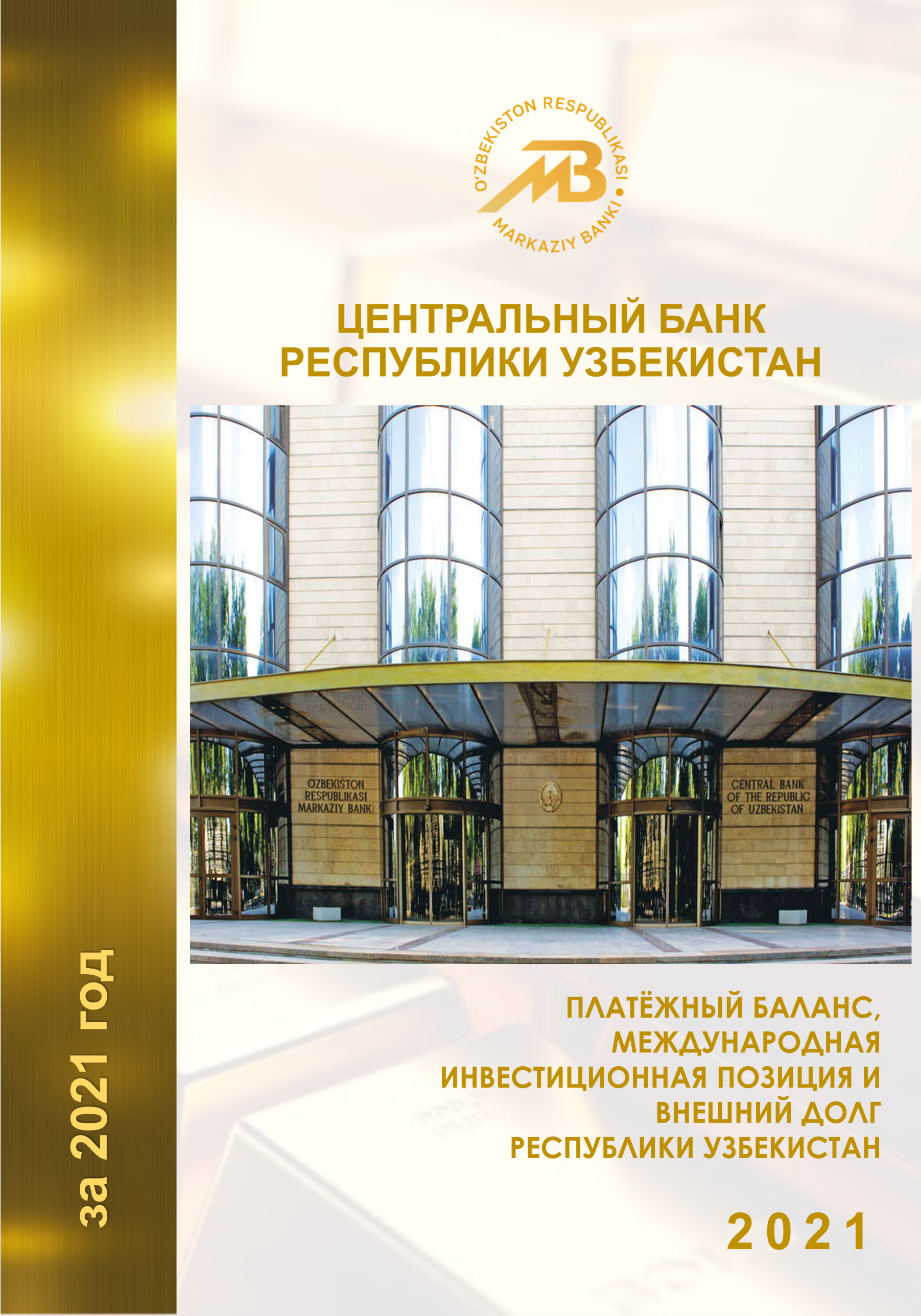 ВВЕДЕНИЕНастоящая публикация подготовлена Центральным банком Республики Узбекистан. В публикации излагаются сведения по платёжному балансу 
и международной инвестиционной позиции, а также внешнему долгу 
за 2005- 2021 года, которые составлены в соответствии с шестым изданием Руководства по платёжному балансу и международной инвестиционной позиции (РПБ6. МВФ, .) и Руководством по статистике внешнего долга (МВФ, 2013) .Восстановление исторических рядов и внедрение новых форм отчётностей 
по внешнему долгу осуществляется в рамках внедрения специального стандарта распространения данных МВФ и для обеспечения пользователей последовательными рядами данных.Корректировки ранее опубликованных исторических рядов осуществляются при изменении методологии учёта и получении дополнительных данных. При этом, источниками уточнения ранее опубликованных рядов являются отчёты, получаемые 
по операциям между резидентами и нерезидентами, информация, представляемая хозяйствующими субъектами, выявленные статистические расхождения, а также уточнение данных внешней торговли.При изложении сравнительного анализа приводятся некоторые относительные показатели, а также представляется экспертное мнение по наблюдаемым изменениям для облегчения их понимания в контексте развития общеэкономической ситуации. Методологический комментарий к платёжному балансу, а также источники информации и пояснения к составленным данным приводятся в отдельном разделе в конце публикации.Статистические данные, приведённые в публикации, актуальны по состоянию 
на март 2022 года.Вследствие округления данных в таблицах, приведённых в данной публикации, возможны незначительные расхождения между итогом и суммой слагаемых.Статистические таблицы по платёжному балансу и международной инвестиционной позиции в аналитическом представлении, а также по совокупному внешнему долгу размещены на веб-сайте Центрального банка Республики Узбекистан http://www.cbu.uz/. Статистические таблицы по платёжному балансу и международной инвестиционной позиции в стандартном и аналитическом представлениях также доступны на ресурсе МВФ http://data.imf.org/.По вопросам и предложениям, касающимся публикации, следует обращаться 
в Центральный банк Республики Узбекистан по следующим телефонам или адресам электронной почты:Вопросы и предложения также могут быть направлены на электронную почту val@cbu.uz.Публикация осуществляется на ежеквартальной основе в конце квартала, следующего за отчётным кварталом, и доступна на узбекском, русском и английском языках.Центральный банк Республики Узбекистан выражает благодарность министерствам, ведомствам и организациям за сотрудничество в предоставлении данных для составления отчётности по платёжному балансу, международной инвестиционной позиции и внешнему долгу Республики Узбекистан и надеется 
на дальнейшее плодотворное сотрудничество.СОДЕРЖАНИЕАННОТАЦИЯ	4I. ПЛАТЁЖНЫЙ БАЛАНС РЕСПУБЛИКИ УЗБЕКИСТАН	7СЧЁТ ТЕКУЩИХ ОПЕРАЦИЙ	7ТОВАРЫ	9УСЛУГИ	14ПЕРВИЧНЫЕ ДОХОДЫ	16ВТОРИЧНЫЕ ДОХОДЫ	17СЧЁТ ОПЕРАЦИЙ С КАПИТАЛОМ	19ФИНАНСОВЫЙ СЧЁТ	20ПРЯМЫЕ И ПОРТФЕЛЬНЫЕ ИНВЕСТИЦИИ	21II. МЕЖДУНАРОДНАЯ ИНВЕСТИЦИОННАЯ ПОЗИЦИЯ  РЕСПУБЛИКИ УЗБЕКИСТАН	26СЕКТОР ГОСУДАРСТВЕННОГО УПРАВЛЕНИЯ	27БАНКОВСКИЙ СЕКТОР	28ДРУГИЕ СЕКТОРА	29III. ВНЕШНИЙ ДОЛГ РЕСПУБЛИКИ УЗБЕКИСТАН	31ПЛАТЁЖНЫЙ БАЛАНС ЗА 2005 – 2021ГГ.	37МЕЖДУНАРОДНАЯ ИНВЕСТИЦИОННАЯ ПОЗИЦИЯ ЗА 2005 – 2021 ГГ.	40ВАЛОВЫЙ ВНЕШНИЙ ДОЛГ ЗА 2005 – 2021 ГГ.	44ВНЕШНЕТОРГОВЫЙ ОБОРОТ ТОВАРОВ ЗА 2005 – 2021 ГГ.	47СТРУКТУРА ЭКСПОРТА И ИМПОРТА ТОВАРОВ ЗА 2020 – 2021 ГГ.	48ЭКСПОРТИРОВАННЫЕ ТОВАРЫ С ВЫСОКИМ КОЭФФИЦИЕНТОМ ТОВАРНОЙ 
 КОНЦЕНТРАЦИИ ЗА 2019 - 2021 ГГ.	50ИМПОРТИРОВАННЫЕ ТОВАРЫ С ВЫСОКИМ КОЭФФИЦИЕНТОМ ТОВАРНОЙ  
КОНЦЕНТРАЦИИ ЗА 2019 – 2021 ГГ.	54ГЕОГРАФИЧЕСКАЯ СТРУКТУРА ВНЕШНЕЙ ТОРГОВЛИ ТОВАРАМИ ЗА 2020 – 2021 ГГ.	61БАЛАНС МЕЖДУНАРОДНЫХ УСЛУГ ПО РАСШИРЕННОЙ КЛАССИФИКАЦИИ ЗА 2019 - 2021 ГГ.	67ЛИЧНЫЕ ТРАНСФЕРТЫ ЗА 2019 – 2021 ГГ.	73БАЛАНС ПЕРВИЧНЫХ ДОХОДОВ ЗА 2019 – 2021 ГГ.	75БАЛАНС ВТОРИЧНЫХ ДОХОДОВ ЗА 2019 – 2021 ГГ.	76ЧИСТОЕ ПОСТУПЛЕНИЕ ПРЯМЫХ ИНОСТРАННЫХ ИНВЕСТИЦИЙ ЗА 2020 – 2021 ГГ.*	77МЕЖДУНАРОДНАЯ ИНВЕСТИЦИОННАЯ ПОЗИЦИЯ ЗА 2021 ГОД	78МЕЖДУНАРОДНАЯ ИНВЕСТИЦИОННАЯ ПОЗИЦИЯ СЕКТОРА ГОСУДАРСТВЕННОГО УПРАВЛЕНИЯ ЗА 2021 ГОД	79МЕЖДУНАРОДНАЯ ИНВЕСТИЦИОННАЯ ПОЗИЦИЯ БАНКОВСКОГО СЕКТОРА ЗА 2021 ГОД	80МЕЖДУНАРОДНАЯ ИНВЕСТИЦИОННАЯ ПОЗИЦИЯ ДРУГИХ СЕКТОРОВ ЗА 2021 ГОД	81ИНФОРМАЦИЯ О ПОСТУПЛЕНИЯХ И ПЛАТЕЖАХ ПО ЧАСТНОМУ ВНЕШНЕМУ ДОЛГУ ЗА 2021 ГОД	82ПРОГНОЗ БУДУЩИХ ПЛАТЕЖЕЙ ПО ОСНОВНОМУ ДОЛГУ И ПРОЦЕНТАМ	83МЕТОДОЛОГИЧЕСКИЙ КОММЕНТАРИЙ	90ГЛОССАРИЙ ТЕРМИНОВ	98АННОТАЦИЯОсновными факторами, оказавшими влияние на формирование показателей платёжного баланса Республики Узбекистан за 2021 год, являлись постепенный рост экономической активности на внутреннем и внешнем рынках, увеличение объёмов внешнеторгового оборота и денежных переводов, а также восстановление мировой деловой активности и другие факторы.Под влиянием вышеназванных факторов текущий счёт за 2021 год сформировался дефицитом в размере 4,8 млрд. долл. (3,0 млрд. долл. за 2020 год) и составил 7% по отношению к ВВП. При этом, отрицательное сальдо (11,4 млрд. долл.) торгового баланса (товары и услуги) частично компенсировалось положительным сальдо первичных и вторичных доходов (6,6 млрд. долл.).Отрицательное сальдо финансового счёта в текущеем году составило 6,3 млрд. долл. (4,1 млрд. долл. за 2020 год), этот показатель был обусловлен снижением финансовых активов резидентов на 46% или на 3,3 млрд. долл. и обязательства на 10% или на 1,1 млрд. долл. Уменьшение финансовго активов произошло в основном за счёт сокращения объёмов по торговым кредитам (дебиторская задолженность) на 1,1 млрд .долл., изменение валютных резервов и депозитов, а также изменения цен монетарного золота на мировых рынках. Читсый объём прямых иностранных инвестиций в Республику Узбекистан составил 2,0 млрд. долл. (1,7 млрд. долл. в 2020 году). При этом прирост чистых инвестиций 
(без учёта операций СРП) - 1,9 млрд. долл., рост задолженности от материнских компаний-435 млн. долл., репатриация инвестиий предприятий работающие на основе соглашений о разделе продукции на 325 млн. долл.Чистые обязательства по портфельным инвестициям выросли на 2,0 млрд. долл., что связано с размещением на международных финансовых рынках долговых инструментов (еврооблигаций), государственных (895,3 млн. долл.) и частным сектором (1,1 млрд. долл.).За отчетный период активы страны, а также и резидентов (юридических и физических лиц) в иностранной валюте составили 70,4 млрд. долларов, а объем внешних обязательств 53,6 млрд. долл. При этом чистая разница между активами и обязательствами резидентов Узбекистана, с начала года сократилась на 17 % или 
на 3,5 млрд. долл. и по состоянию на 1 января текущего года составила 16,8 млрд. долл.Совокупный внешний долг Республики Узбекистан с начала года увеличился на 16 % или на 5,4 млрд. долл. и по состоянию на 1 января 2022 года составил 
39,6 млрд. долл. (34,2 млрд. долл. на 1 января 2021 года). В частности, по сравнению с началом года государственный внешний долг увеличился на 11 % или на 2,4 млрд. долл и составил 23,7 млрд, а негосударственный внешний долг увеличился на 24 % или 
3,0 млрд. долл. и достиг 15,8 млрд. долл.Таблица 1ОСНОВНЫЕ ПОКАЗАТЕЛИ ВНЕШНЕГО СЕКТОРА УЗБЕКИСТАНАмлрд. долл.I. ПЛАТЁЖНЫЙ БАЛАНС РЕСПУБЛИКИ УЗБЕКИСТАН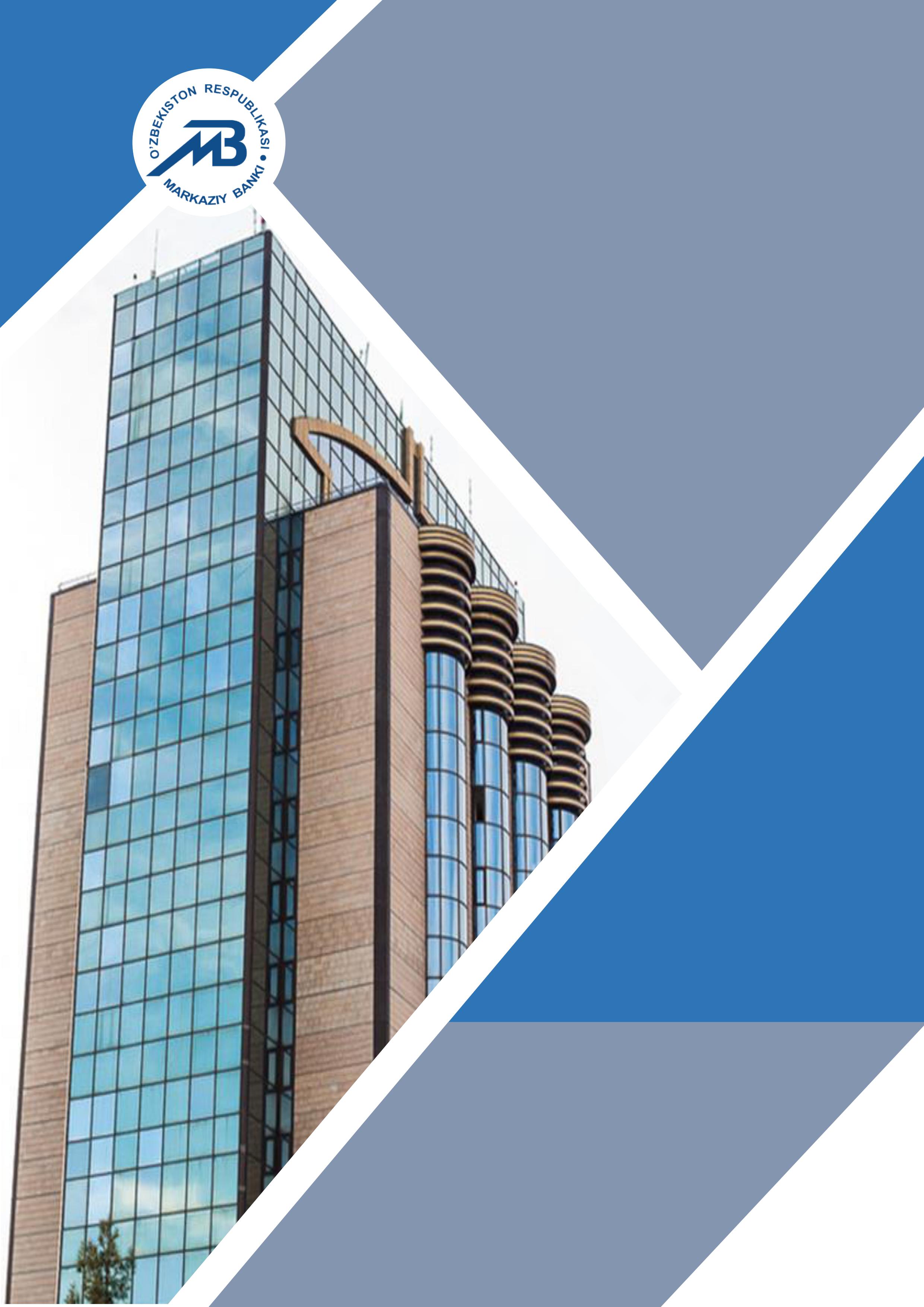 СЧЁТ ТЕКУЩИХ ОПЕРАЦИЙПо итогам 2021 года сальдо счёта текущих операций сформировалось отрицательным в сумме 4,8 млрд. долл. (3,0 млрд.. долл. за 2020 год). 
В составе текущих операций торговый оборот(товары и услуги)  страны составил 
44,2 млрд. долл., в то время, как первичные и вторичные доходы составили 12,2 млрд. долл.При этом, несмотря на значительное увеличение объёма трансграничных денежных переводов по сравнению с аналогичным периодом прошлого года, высокий уровень импорта товаров стал основным фактором формирования дефицита текущего счёта. (Диаграмма 1).Диаграмма 1САЛЬДО ПО КОМПОНЕНТАМ СЧЁТА ТЕКУЩИХ ОПЕРАЦИЙ(млн. долл.) В 2021 году в части доходов и расходов текущего счёта наблюдалось увеличение 
на 18,4 % и 23,4% соответственно, по сравнению с прошлым годом (Таблица 2).Таблица 2СТРУКТУРА ТЕКУЩИХ ДОХОДОВ И РАСХОДОВ(млн. долл.)Таким образом, по итогам 2021 года отрицательное сальдо торгового баланса с учётом международных услуг 
по методологии РПБ6 составило 11,4 млрд. долл. При этом, положительное сальдо первичных и вторичных доходов равно 
6,6 млрд. долл.ТОВАРЫВ 2021 году внешнеторговый оборот по торговле товарами (с учётом немонетарного золота и корректировок) сформировался в сумме 37,2 млрд. долл. (31,9 млрд. долл. в 2020 году). При этом, объёмы экспорта и импорта составили 
14,1 млрд. долл. и 23,0 млрд. долл. соответственно. В связи с этим, дефицит торгового баланса по товарам был равен 8,9 млрд. долл.В 2021 году объём экспорта товаров (без учёта экспорта немонетарного золота и корректировок) увеличился на 43 процента или 3,0 млрд.долл. по сравнению с тем же периодом прошлого года. (в 2020 году уменьшился на 22% или 2,0 млрд. долл.). При этом объём экспорта природного газа увеличился на 50 % по сравнению с тем же периодом прошлого года и составил 688,9 млн. долл. из которых 84% приходится в Китай, 11% в Россию, 4% в Таджикистан и 1% в Кыргызстан. (Диаграмма 2).Диаграмма 2КОМПОНЕНТЫ ЭКСПОРТА ТОВАРОВ(млн. долл.)За текущий год импорт товаров увеличился на 21% или на 4,0 млрд. долл. по сравнению с аналогичным периодом прошлого года (за 2020 год снизился на 10% или 
2,1 млрд. долл.).  (Диаграмма 3).Диаграмма 3КОМПОНЕНТЫ ИМПОРТА ТОВАРОВ(млн. долл.) При этом, 75% совокупного объёма экспорта товаров за 2021 год (без учёта немонетарного золота) приходится на шесть стран, из которых на Китай- 19%, на Россию и Турцию по 17%, на Казахстан -10%, Кыргызстан - 8% и на Таджикистан - 4%. 
(Диаграмма 4)Вместе с тем, в структуре экспорта товаров значительную долю занимают группы товаров «драгоценные металлы и камни » – 4,5 млрд. долл. (5,9 млрд. долл. за  2020 год), «Текстиль и текстильные изделия» – 3,2 млрд. долл. (2,1 млрд. долл. за 2020 год) «недрагоценные металлы и изделия из них»– 1,6 млрд. долл. (1,1 млрд. долл. за 
2020 год), «продукты растительного происхождения» –  1,2 млрд. долл. (1,2 млрд. долл. за 2020 год), «минеральные продукты» – 961,6 млн. долл. (714,4 млн. долл. за 2020 год) «продукция химической промышленности»- 784,4 млн. долл. (506,0 млн. долл. 
за 2020 год) и «пластмассы и изделия из них» - 427,3 млн. долл. (340,7 млн. долл.
 за 2020 год). Данные группы товаров составили 90% от совокупного объёма экспорта товаров (94% за 2020 года) (Диаграмма 5).Диаграмма 4ОСНОВНЫЕ СТРАНЫ ЭКСПОРТА ТОВАРОВ(без учёта экспорта немонетарного золота)(млн. долл.)Диаграмма 5ОСНОВНЫЕ ГРУППЫ ЭКСПОРТИРУЕМЫХ ТОВАРОВ(нормировано к общему объёму экспорта)	Вместе с тем, в структуре импорта товаров значительную долю занимают группы товаров «машины, оборудование, механизмы» – 6,2 млрд. долл. (6,0 млрд. долл. 
за 2020 год), «недрагоценные металлы и изделия из них» – 3,2 млрд. долл. (2,4 млрд. долл. за 2020 год), «продукция химической промышленности» – 2,9 млрд. долл. 
(2,4 млрд. долл. за 2020 год),  «транспортное оборудование»-2,9 млрд. долл. (за 2020 год 2,2 млрд. долл.) «минеральные продукты» 1,8 млрд. долл. (1,3 млрд. долл. за  2020 год), «пластмассы и изделия из них» – 1,4 млрд. долл. (1,1 млрд. долл. за 2020 год) и «продукты растительного происхождения» – 991,6 млн. долл. (887,5 млн. долл. за 2020 год). Все эти группы товаров составили 78% от совокупного объёма импорта товаров (80% за 2020 год) (Диаграмма 6).Диаграмма 6ОСНОВНЫЕ ГРУППЫ ИМПОРТИРУЕМЫХ ТОВАРОВ(нормировано к общему объёму импорта) За текущий год объем импорта товаров с основными торговыми партнерами увеличился на 21% по сравнению с аналогичным периодом прошлого года. Данное изменение связано с восстановлением экономической активности в мире в течении отчётного периода. В частности, импорт товаров из Турции увеличился на 74%, из Казахстана на 34%, из Россия на 29% и из Китая на 7%. Тем временем наблюдался спад импорта из стран Германии и Кореи на 6% и 4% соответственно (Диаграмма 7). Совокупная доля основных партнёров в общем объёме импорта составила 
71%, из которых 23% приходится на Россию, 19% на Китай, 12% на Казахстан, 8% на Турцию, 7% на Республику Корея и 3% на Германию (за 2020 год совокупная доля этих стран в объёме импорта составляла 71%, из которых на каждую из них приходилось 21%, 21%, 10%, 6%, 9% и 3% соответственно). Вместе с тем, доля европейских стран снизилась с 24,4% до 23,6%, что связано с увеличением доли основных торговых партнёров в объёме импорта.Диаграмма 7ОСНОВНЫЕ СТРАНЫ ИМПОРТА ТОВАРОВ(млн. долл.)УСЛУГИПо итогам 2021 года отрицательное сальдо по международной торговле услугами выросло на 36% относительно 2020 года и составило 2,5 млрд. долл. В частности, отрицательное сальдо туристических и транспортных услуг увеличилось на 85% и 28% соответственно по сравнению с предыдущим годом, что связано с ослаблением ограничений, связанных с пандемией в мире, а также быстрыми темпами восстановления услуг, связанных с поездками. (Диаграммы 8, 9).Диаграмма 8ЭКСПОРТ УСЛУГ ПО ОСНОВНЫМ КОМПОНЕНТАМ(млн. долл.) За отчётный период объём экспорта услуг составил 2,3 млрд. долл. (1,7 млрд. долл. за 2020 год), тогда как их импорт – 4,7 млрд. долл. (3,5 млрд. долл. за 2020 год). Транспортные услуги составили 57% от общего объема экспорта услуг, тогда как доля этого компонента в импорте составила 49%.Вместе с тем, за текущий год международные услуги, связанные с туризмом (поездки), выросли по экспорту на 60% по сравнению с аналогичным периодом прошлого года, 
а по импорту на 75%. В частности, в течение текущего года наблюдалось значительное восстановление международных поездок.Диаграмма 9ИМПОРТ УСЛУГ ПО ОСНОВНЫМ КОМПОНЕНТАМ(млн. долл.) В импорте транспортных услуг преобладают услуги, связанные 
с железнодорожным и авиатранспортом. За отчетный период объём услуг железнодорожного транспорта сформировался на уровне 2020 года и составил 1,2 млрд. долл., услуги авиаперевозок составили 540 млн. долл. (231 млн. долл. за 2020 год), 
что почти в 2 раза больше чем в прошлом году.Также, объём импорта услуг автотранспорта составил 423 млн. долл. (257 млн. долл. за 2020 год) и других видов транспортных услуг 156 млн. долл. (122 млн. долл. за 2020 год). ПЕРВИЧНЫЕ ДОХОДЫПоложительное сальдо по счёту первичных доходов по итогам 
2021 года составило 203,8 млн. долл. (отрицательное сальдо 191,6 млн. долл. 
за 2020 год) (Диаграмма 10). Формирование положительного сальдо первичных доходов связано со значительным увеличением со II квартала текущего года количества краткосрочных трудовых мигрантов Узбекистана за рубежом и увеличением их доходов по сравнению с предыдущими годами. Основным источником по статье «доходы» являлась оплата труда, полученная гражданами Узбекистана, выехавшими на заработки за рубеж на краткосрочный период, которая в отчётном периоде составила 2,3 млрд. долл. (1,4 млрд. долл. за 2020 год).Доходы резидентов от инвестиций за рубеж сократились на 69% по сравнению 
с прошлым годом и составили 45,5 млн. долл. за отчетный период (145,1 млн. долл. за 2020 год). Данное снижение связано с сокращением размещения международных резервов, вследствии чего доходы по ним составили 38,6 млн. долл. (137,2 млн. долл. за 2020 год). Оставшаяся часть, в основном, является доходом отечественных банков по корсчетам, а также депозитам резидентов в зарубежных банках.Диаграмма 10ИЗМЕНЕНИЕ КОМПОНЕНТОВ ПЕРВИЧНЫХ ДОХОДОВ(млн. долл.)В свою очередь, доходы нерезидентов от инвестиций в Узбекистан составили 
2,0 млрд. долл. (1,7 млрд. долл. 2020 год), в том числе 917,5 млн. долл. (1,7 млрд. долл. за 2020 год) прямых иностранных инвестиций, 917,9 млн. долл. (745,6 млн. долл. 
за 2020 год) в виде процентов по привлечённым займам и 196,5 млн. долл. (79,3 млн. долл. за 2020 год) по процентам суверенных облигаций.ВТОРИЧНЫЕ ДОХОДЫПоложительное сальдо вторичных доходов достигло 6,4 млрд. долл. (5,2 млрд. долл. за 2020 год), которое сложилось, в основном, за счёт объёмов трансграничных денежных переводов долгосрочных мигрантов.Данные переводы составляют основную часть компонентов статьи вторичных доходов и являются безвозмездными трансфертами физическим лицам – резидентам (домохозяйствам) из-за границы. При этом, трансфертные переводы в адрес домашних хозяйств поступают преимущественно через системы международных денежных переводов. (Диаграмма 11).Диаграмма 11ТЕКУЩИЕ ТРАНСФЕРТЫ(млн. долл.)Поступление вторичных доходов в текущем году, как и в прошлых годах, продолжает иметь сезонный характер. По итогам 2021 года, формализация переводов физических лиц, а также увеличение количества лиц, выезжающих за границу на заработки способствовало увеличению трансграничных денежных переводов. При этом, необходимо отметить, что часть трансграничных денежных переводов, поступающих гражданам Узбекистана, пересылаются лицами, постоянно находящимися, либо проживающими за границей (Диаграмма 12).Следует отметить, что на практике денежные переводы могут не только использоваться краткосрочными работниками для направления средств своим семьям 
и нерезидентами (которые включают работников, пребывающих за границей более одного года), но и осуществляться в целях совершения расчётов по внешнеторговым операциям. Вместе с тем, снятие ограничений на перемещение физических лиц в рамках ослаблений карантинных мер является основной причиной увеличения ввоза наличных валютных средств.Диаграмма 12ОСНОВНЫЕ ИСТОЧНИКИ ПОСТУПЛЕНИЙ ФИЗИЧЕСКИМ ЛИЦАМ(млн. долл.)СЧЁТ ОПЕРАЦИЙ С КАПИТАЛОМПо итогам 2021 года положительное сальдо операций, связанных 
с капиталом, составило 32,2 млн. долл. (25,2 млн. долл. за 2020 год). В основном 
это связано с прощением основного долга и процентов по частному внешнему долгу. (Диаграмма 13).Диаграмма 13ПОСТУПЛЕНИЯ ПО СЧЁТУ ОПЕРАЦИЙ С КАПИТАЛОМ (млн. долл.)ФИНАНСОВЫЙ СЧЁТОтрицательное сальдо финансового счёта за 2021 год составило 6,3 млрд. долл. (4,1 млрд. долл. за 
2020 год), причиной увеличения дефицита финансового счета стало уменьшение на 46% или на 3,3 млрд. долл. финансовых активов резидентов, а также их обязательств на 10% или 1,1 млрд. долл. Сокращение финансовых активов произошло в основном за счёт изменения цен монетарного золото в международных рынках.(Таблица 3). Таблица 3СТРУКТУРА ФИНАНСОВЫХ ПОСТУПЛЕНИЙ И РАСХОДОВ(млн. долл.)ПРЯМЫЕ И ПОРТФЕЛЬНЫЕ ИНВЕСТИЦИИЗа 2021 год поступление прямых иностранных инвестиций выросло 
по сравнению с аналогичным периодом прошлого года на 18 процента и составило 
2,0 млрд. долл. (1,7 млрд. долл. за 2020 год). Чистый прирост прямых иностранных инвестиций в капитале в страну за отчетный период составил 1,5 млрд. долл. Привлечение прямых иностранных инвестиций в страну в некоторой степени было нивелировано репатриацией части инвестиций, осуществлённых в рамках соглашений о разделе продукции (СРП). Чистый прирост обязательств по кредитам от материнских компаний составил 435,0 млн. долл., увеличившись почти в 2,8 раза по сравнению с 2020 годом. Реинвестирование доходов иностранными инвесторами уменьшилось на 3% по сравнению с аналогичным периодом прошлого года и составило 407,0 млн. долл. (419,3 млн. долл. за 2020 год) 
(Диаграмма 14).Диаграмма 14ИЗМЕНЕНИЕ КОМПОНЕНТОВ ПРЯМЫХ ИНВЕСТИЦИЙ(млн. долл.)По итогам 2021 года отрицательное сальдо по портфельным инвестициям составило 2,0 млрд. долл. Данная ситуация объясняется размещением на международных финансовых рынках 5 еврооблигаций. Из них: Гособлигация на 635 млн. долл. (со ставкой 3,9%, сроком на 10 лет);Гособлигация на 2,5 трлн. сум. (со ставкой 14,0%, сроком на 3 года);Облигация АО “ЎзНефтегаз” на 700 млн. долл. (со ставкой 4,75%, сроком на 7 лет);Облигация АО “УзАвто Моторс” на 300 млн. долл. (со ставкой 4,85%, сроком на 5 лет); Облигация АО “Ипотека банк” на 785 млрд. сум (со ставкой 16%, сроком на 3 года).ДРУГИЕ ИНВЕСТИЦИИАктивыЧистое увеличение активов по статье «Другие инвестиции» за 2021 год составило 4,3 млрд. долл. Основными компонентами статьи «Другие инвестиции» являются иностранная валюта и депозиты физических лиц-резидентов, а также торговые кредиты и авансы (дебиторская задолженность), которые составили 3,3 млрд. долл. и 970,0 млн. долл., соответственно.Анализ компонента «Валюта и депозиты» по секторам экономики показал, что основной объём операций приходится на другие сектора экономики, т.к. рост сбережений населения в иностранной валюте учитывается в данном секторе. Увеличение данного компонента происходит за счёт репатриации (возврата) доходов граждан Республики Узбекистан, работающих за рубежом, а также за счет поступлений средств на заграничные счет резидентов юридических лиц. (Диаграмма 15).Диаграмма 15ЧИСТЫЕ ИЗМЕНЕНИЯ ПО КОМПОНЕНТУ «ВАЛЮТА И ДЕПОЗИТЫ»(млн. долл.)Чистые изменения компонента валюты и депозитов банковского сектора (остатков 
на корреспондентских счетах и в кассах банков), в основном, формировались в результате необходимости осуществления платежей по импортным операциям. В результате, 
по итогам 2021 года нетто-активы банков Узбекистана по валюте и депозитам увеличились на 219,9 млн. долл. Оснвной причиной этого стало увеличение чистой положительной динамики активов в III и IV кварталах 2021 года до 245,7 млн. долл. и 304,2 млн. долл соответственно. Сальдо операций по торговым кредитам и авансам, предоставленным нерезидентам по внешнеторговым контрактам связанные с куплей-продажей товаров и услуг, сложилось положительным и составило 970,0 млн. долл.ОбязательстваЧистый рост обязательств по статье «Другие инвестиции» по итогам 
2021 года составил 6,1 млрд. долл. При этом основная доля (72% или 4,4 млрд. долл.) приходится на компонент «Кредиты и займы», за счёт привлеченных заимствований коммерческими банками и нефинансовыми корпорациями.Анализ компонента «Кредиты и займы» по секторам экономики показал, 
что, начиная с 2018 года, темпы накопления заимствований сектором государственного управления сохраняют тенденцию наращивания обязательств и за отчётный период чистое принятие обязательств по внешним займам госсектора уменьшилось на 1,9 млрд. долл. 
по сравнению с предыдущим годом и на 1 января текущего года составило 1,4 млрд. долл. Чистый рост обязательств по кредитам и займам банковского сектора 
за 2021 год был равен 1,2 млрд. долл. и  данный рост связан с активизацией деятельности отечественных банков по привлечению средств зарубежных банков 
и международных финансовых институтов для последующего рефинансирования. (Диаграмма 16).Сальдо операций по внешним заимствованиям других секторов составило 
1,7 млрд. долл. Это в основном объясняется новыми крупными кредитами, полученными предприятиями горнодобывающей и энергетической отрасли.Чистый рост обязательств по статье «Торговые кредиты и авансы» (кредиторская задолженность) увеличился на 287,6 млн. долл. по сравнению с прошлым годом 
и по итогам года составил 856,2 млн. долл. Диаграмма 16ЧИСТЫЕ ИЗМЕНЕНИЯ СОСТАВНЫХ КОМПОНЕНТА «КРЕДИТЫ И ЗАЙМЫ»(млн. долл.)II. МЕЖДУНАРОДНАЯ ИНВЕСТИЦИОННАЯ ПОЗИЦИЯ 
РЕСПУБЛИКИ УЗБЕКИСТАНЧистая инвестиционная позиция Республики Узбекистан снизалась на 17% или 
на 3,5 млрд. долл. по сравнению с началом года и на 1 января текущего года составила 
16,8 млрд. долл. При этом активы страны в иностранной валюте составили 70,4 млрд. долл., а объем внешней задолженности составили 53,6 млрд. долл. Анализ изменения чистой инвестиционной позиции за рассматриваемый период показал, что, несмотря на положительное формирование неоперационных изменений, рост обязательств по прямым и портфельным инвестициям, а также рост кредитов 
и займов оказали негативное влияние на чистую инвестиционную позицию.Анализ международной инвестиционной позиции по секторам экономики показал, что по итогам 2021 года сектор государственного управления 
и другие сектора сохраняют позицию «чистого кредитора», тогда как банковский сектор является «чистым заёмщиком» (Диаграмма 17).Диаграмма 17ЧИСТАЯ ИНВЕСТИЦИОННАЯ ПОЗИЦИЯ ПО СЕКТОРАМ ЭКОНОМИКИ(млн. долл.)СЕКТОР ГОСУДАРСТВЕННОГО УПРАВЛЕНИЯАктивыЗа 2021 года совокупные активы сектора государственного управления увеличились на 1% или на 235,9 млн. долл. и составили 35,1 млрд. долл. Данное увеличение произошло за счет выделения Международным валютным фондом специального права заимствования Республике Узбекистан в размере 528,3 млн. долл. (СПЗ) в августе текущего года (в день проведения операции со стороны МВФ, СПЗ по отношению к доллару 753,6 млн. долл.) 
и также неоперационных изменений (покупка золота). При этом изменение валютных резервов и депозитов, а также переоценка монетарного золота уменьшилось на 1,2 млрд. долл. и 923,9 долл. соответственно. Так, с начала текущего года цена на золото упала с 1957,2 до 1820,0 долл./тр.унц., что оказало отрицательное влияние на инвестиционную позицию сектора государственного управления (Диаграмма 18).Диаграмма 18ДИНАМИКА ИЗМЕНЕНИЯ МИРОВОЙ ЦЕНЫ НА ЗОЛОТО(долл./тр.унц.)ОбязательстваОбязательства сектора государственного управления, включают в себя распределённые СПЗ выделенный МВФ, ценные бумаги, выпущенные государством и внешние заимствования, обслуживаемые Республикой Узбекистан.При этом, увеличение портфельных инвестиции произошло за счёт размещения ценных бумаг Министерства финансов на международных финансовых рынках на сумму 635 млн. долл. и 2,5 трлн. сум, внешних заимствований государственного сектора 
в размере 1,4 млрд. долл. в виде кредитов и займов, а также распределения Международным валютным фондом СПЗ в эквиваленте 753,6 млн. долл.В результате совокупные обязательства сектора государственного управления увеличились на 15% или 2,5 млрд. долларов по сравнению с началом года и на 1 января составили 19,1 млрд. долл. БАНКОВСКИЙ СЕКТОРАктивыЗа 2021 год совокупные внешние активы коммерческих банков снизились на 
195,6 млн. долл. и на 1 января текущего года составили 3,0 млрд. долл. Это объясняется увеличением объема иностранной валюты и депозитов в банковских кассах и на счетах ностро.ОбязательстваВнешние обязательства банковского сектора по итогам 2021 года выросли на 18% или на 1,3 млрд. долл. и на конец отчетного периода составили 8,3 млрд. долл. Увеличение иностранных обязательств банков наблюдалось, главным образом, по компонентам «Ссуды и займы» - 1,0 млрд. долл., «Прямые инвестиции» - 120,4 млн. долл. и «Портфельные инвестиции» - 64,4 млн. долл. (Во II квартале текущего года Ипотека Банк разместил ценные бумаги на международном финансовом рынке на сумму 785 млрд сум сроком 
на 3 года с процентной ставкой 16%).На 1 января 2022 года 76,8% обязательств банковского сектора перед нерезидентами приходится на «ссуды и займы» зарубежных банков и международных финансовых учреждений (Диаграмма 19).ДРУГИЕ СЕКТОРААктивыПо итогам 2021 года совокупные внешние активы других секторов составили 
32,3 млрд. долл., увеличившись за отчетный период на 14% или на 4,1 млрд. долл. Прирост активов по компоненту «Валюта и депозиты» увеличился на 3,1 млрд. долл. за счет репатриации доходов граждан Республики Узбекистан, работающих за рубежом (возврат в Узбекистан), а также компонента «Торговые кредиты и авансы» (дебиторская задолженность) на 969,8 млн. долл.ОбязательстваВнешние обязательства других секторов за 2021 год увеличились
на 19% или на 4,2 млрд. долл. и составили 26,3 млрд. долл. Данный рост обязательств наблюдался, в основном, по компонентам «Ссуды и кредиты» (рост на 1,5 млрд. долл.), «Торговые кредиты и авансы» (рост на 856,1 млн. долл.), «Портфельные инвестиции» (рост на 975,7 млн. долл.) и «Прямые инвестиции» (рост на 869,2 млн. долл.).По компоненту «Прямые инвестиции» сумма поступлений от иностранных инвесторов в рамках СРП составила 544,9 млн. долл., а начисление компенсационных выплат в адрес инвесторов 869,8 млн. долл. Таким образом, по предприятиям 
СРП наблюдалось чистое уменьшение инвестиций на 325,0 млн. долл. По нефинансовым предприятиям, за исключением предприятий СРП, 
за 2021 год чистый приток прямых иностранных инвестиций в капитал сложился в размере 1,5 млрд. долл., реинвестиция доходов – 407,0 млн. долл., 
а вложения в виде долговых инструментов от материнских компаний – 435,0 млн. долл. Так, чистый рост инвестиций в нефинансовые предприятия был равен 2,0 млрд. долл. Вместе с тем, в структуре внешних обязательств других секторов по прямым инвестициям наблюдались прочие отрицательные неоперационные изменения в сумме 1,0 млрд. долл., которые связаны с статистическими корректировками данных 
за предыдущие периоды.III. ВНЕШНИЙ ДОЛГ РЕСПУБЛИКИ УЗБЕКИСТАНСовокупный внешний долг отражает обязательства резидентов перед нерезидентами, по которым требуется выплата основного долга и процентов. Совокупный внешний долг включает правительственный и гарантированный правительством (далее – государственный внешний долг), а также негарантированный внешний долг (далее – частный внешний долг). Совокупный внешний долг имеет тенденцию роста, и анализ изменений показывает, что увеличение государственного внешнего долга связано с привлечением новых внешних заимствований для финансирования государственных программ развития регионов и отраслей экономики, в то время как в частном секторе наблюдается рост в основном за счет привлечения заемных средств коммерческими банками 
и другими секторами экономики. (Диаграмма 20).Диаграмма 20ДИНАМИЧЕСКИЕ РЯДЫ СОВОКУПНОГО ВНЕШНЕГО ДОЛГА РЕСПУБЛИКИ УЗБЕКИСТАН(млрд. долл.)Объём совокупного внешнего долга Республики Узбекистан по состоянию 
на 1 января 2022 года составил 39,6 млрд. долл., увеличившись по отношению к началу 2021 года на 16% или на 5,4 млрд. долл. (Таблица 4).Таблица 4СТРУКТУРА И ИЗМЕНЕНИЕ СОВОКУПНОГО ВНЕШНЕГО ДОЛГА(млн. долл.)В частности, за 2021 год чистый рост государственного внешнего долга с учетом изменений обменного курса и цен увеличился на 11% или на 2,4 млрд. долларов 
и составил 23,7 млрд долларов на конец отчетного периода. Причиной этого стало получение государственным сектором займов на общую сумму 3,8 млрд. долларов, 
из которых 635 млн. долларов США выпущенные ценные бумаги по ставке 3,9% сроком на 
10 лет и 2,5 трлн. сўм по ставке 14% с сроком на 3 года.Рост задолженности частного сектора на 1 января 2022 года составил 15,8 млрд. долларов, увеличившись на 24% или 3,0 млрд. долларов по сравнению с началом 
2021 года, основная доля этого роста приходится в основном на банковский сектор, нефтегазовый и энергетический сектор, горно-металлургический сектор и другие сектора.Таблица 5РАЗБИВКА ВНЕШНЕГО ДОЛГА ПО СРОКАМ ПРИВЛЕЧЕНИЯ(по состоянию на 1 января 2022 года)В течении 2021 года частный сектор привлек заимствования в размере 8,2 млрд. долларов. Из этих заимствований 3,4 млрд. долл. приходится на банковский сектор,
 2,2 млрд. долл. на нефтегазовый и энергетический сектор, 971,2 млн. долл. на горно-металлургический сектор и 1,4 млрд. долл. на другие сектора экономики (Диаграмма 21). Следует отметить, что в 2021 году частным сектором наблюдалось активное привлечение внешнего долга путем размещения ценных бумаг на международных рынках. В частности, АО “Ўзбекнефтегаз” выпустило ценные бумаги на сумму 700 млн. долл. с процентной ставкой 4,75% со сроком на 7 лет, 
АО “UZAUTO MOTORS” выпустило ценные бумаги на сумму 300 млн. долл. с процентной ставкой 4,85% сроком на 5 лет, а также АО“Ипотека банк” разместило ценные бумаги на сумму 785 млрд. сум с процентной ставкой 16% сроком на 3 года на международных финансовых рынках.Вместе с тем, за рассматриваемый период по государственному внешнему долгу погашение основного долга и процентов осуществлено на сумму 919,9 млн. долл. и 370,9 млн. долл. соответственно (Диаграмма 22, 23).Выплаты по частному внешнему долгу составили 
4,5 млрд. долл. по основному долгу и 523,3 млн. долл. по процентам. При этом, банки, а также предприятия нефтегазового и энергетического секторов осуществляют наибольший объём платежей как по основному долгу, так и по процентам (Диаграмма 22, 23). В приложениях 14.1-14.8 представляются данные по поступлениям и по погашениям частного внешнего долга 
за 2021 год, а также прогнозы погашения основного долга и процентов по частному внешнему долгу по типам кредиторов и заёмщиков в соответствии с системой международной отчётности.Приложение 1ПЛАТЁЖНЫЙ БАЛАНС ЗА 2005 – 2021ГГ.(аналитическое представление)(млн. долл.)Данный статистический отчёт использует аналитическое представление, определённое в 6 издании Руководства составления Платёжного баланса (РПБ 6).Приложение 2МЕЖДУНАРОДНАЯ ИНВЕСТИЦИОННАЯ ПОЗИЦИЯ ЗА 2005 – 2021 ГГ.(млн. долл.)Приложение 3ВАЛОВЫЙ ВНЕШНИЙ ДОЛГ ЗА 2005 – 2021 ГГ.(млн. долл.)1 Долговые ценные бумаги учитываются по рыночной стоимости (при наличии)2 Другие сектора не включают межфирменную задолженность (указывается отдельной статьей)Приложение 4ВНЕШНЕТОРГОВЫЙ ОБОРОТ ТОВАРОВ ЗА 2005 – 2021 ГГ.(млн. долл.)Приложение 5СТРУКТУРА ЭКСПОРТА И ИМПОРТА ТОВАРОВ ЗА 2020 – 2021 ГГ.(млн. долл.)*коэффициент концентрации рассчитывается как квадратный корень суммы квадратов отношений экспорта/импорта отдельных групп товаров к совокупному их объёму. Увеличение коэффициента означает увеличение некоторых групп товаров в общем объёме.Приложение 6.1ЭКСПОРТИРОВАННЫЕ ТОВАРЫ С ВЫСОКИМ КОЭФФИЦИЕНТОМ ТОВАРНОЙ 
КОНЦЕНТРАЦИИ ЗА 2019 - 2021 ГГ.(млн. долл.)Приложение 6.2ИМПОРТИРОВАННЫЕ ТОВАРЫ С ВЫСОКИМ КОЭФФИЦИЕНТОМ ТОВАРНОЙ 
КОНЦЕНТРАЦИИ ЗА 2019 – 2021 ГГ.(млн. долл.)Приложение 7ГЕОГРАФИЧЕСКАЯ СТРУКТУРА ВНЕШНЕЙ ТОРГОВЛИ ТОВАРАМИ ЗА 2020 – 2021 ГГ.(млн. долл.)*без учёта корректировки CIP/FOB, челночного экспорта/импорта и товаров, приобретенных в портахПриложение 8БАЛАНС МЕЖДУНАРОДНЫХ УСЛУГ ПО РАСШИРЕННОЙ КЛАССИФИКАЦИИ ЗА 2019 - 2021 ГГ.(млн. долл.)Приложение 9ЛИЧНЫЕ ТРАНСФЕРТЫ ЗА 2019 – 2021 ГГ.(трансграничные денежные переводы физических лиц)(млн. долл.)Приложение 10БАЛАНС ПЕРВИЧНЫХ ДОХОДОВ ЗА 2019 – 2021 ГГ.(млн. долл.)Приложение 11БАЛАНС ВТОРИЧНЫХ ДОХОДОВ ЗА 2019 – 2021 ГГ.(млн. долл.)Приложение 12ЧИСТОЕ ПОСТУПЛЕНИЕ ПРЯМЫХ ИНОСТРАННЫХ ИНВЕСТИЦИЙ ЗА 2020 – 2021 ГГ.*(млн. долл.)* данные отражают разницу между поступлениями и репатриацией инвестиций и могут отличатся от результатов других опросов, проводимых Госкомстатом 
для расчёта освоенных инвестиций. Проводимый по методологии платёжного баланса опрос собирает информацию только о чистых изменениях участия нерезидентов в капитале и может отличатся от данных составляемых другими ведомствами.** чистое изменение участия нерезидентов в капитале нефинансовых предприятий, а также части доходов, подлежащих выплате нерезидентам, рассчитываются 
на основании опроса, проводимого Госкомстатом.Приложение 13.1МЕЖДУНАРОДНАЯ ИНВЕСТИЦИОННАЯ ПОЗИЦИЯ ЗА 2021 ГОД(в разбивке по основным компонентам) (млн. долл.)МЕЖДУНАРОДНАЯ ИНВЕСТИЦИОННАЯ ПОЗИЦИЯ СЕКТОРА ГОСУДАРСТВЕННОГО УПРАВЛЕНИЯ ЗА 2021 ГОД(в разбивке по основным компонентам)(млн. долл.)Приложение 13.3МЕЖДУНАРОДНАЯ ИНВЕСТИЦИОННАЯ ПОЗИЦИЯ БАНКОВСКОГО СЕКТОРА ЗА 2021 ГОД(в разбивке по основным компонентам)(млн. долл.)Приложение 13.4МЕЖДУНАРОДНАЯ ИНВЕСТИЦИОННАЯ ПОЗИЦИЯ ДРУГИХ СЕКТОРОВ ЗА 2021 ГОД(в разбивке по основным компонентам)(млн. долл.)Приложение 14.1ИНФОРМАЦИЯ О ПОСТУПЛЕНИЯХ И ПЛАТЕЖАХ ПО ЧАСТНОМУ ВНЕШНЕМУ ДОЛГУ ЗА 2021 ГОД(тип заёмщика: все заёмщики)(млн. долл.)Приложение 14.2ПРОГНОЗ БУДУЩИХ ПЛАТЕЖЕЙ ПО ОСНОВНОМУ ДОЛГУ И ПРОЦЕНТАМ(тип заёмщика: все заёмщики)Приложение 14.3ИНФОРМАЦИЯ О ПОСТУПЛЕНИЯХ И ПЛАТЕЖАХ ПО ЧАСТНОМУ ВНЕШНЕМУ ДОЛГУ ЗА 2021 ГОД
(тип заёмщика: банки)(млн. долл.)Приложение 14.4ПРОГНОЗ БУДУЩИХ ПЛАТЕЖЕЙ ПО ОСНОВНОМУ ДОЛГУ И ПРОЦЕНТАМ
(тип заёмщика: банки)Приложение 14.5ИНФОРМАЦИЯ О ПОСТУПЛЕНИЯХ И ПЛАТЕЖАХ ПО ЧАСТНОМУ ВНЕШНЕМУ ДОЛГУ ЗА 2021 ГОД
(тип заёмщика: предприятия с прямыми инвестициями)(млн. долл.)Приложение 14.6ПРОГНОЗ БУДУЩИХ ПЛАТЕЖЕЙ ПО ОСНОВНОМУ ДОЛГУ И ПРОЦЕНТАМ
(тип заёмщика: предприятия с прямыми инвестициями)Приложение 14.7ИНФОРМАЦИЯ О ПОСТУПЛЕНИЯХ И ПЛАТЕЖАХ ПО ЧАСТНОМУ ВНЕШНЕМУ ДОЛГУ ЗА 2021 ГОД
(тип заёмщика: все заёмщики, за исключением банков и предприятий с прямыми инвестициями)(млн. долл.)Приложение 14.8ПРОГНОЗ БУДУЩИХ ПЛАТЕЖЕЙ ПО ОСНОВНОМУ ДОЛГУ И ПРОЦЕНТАМ
(тип заёмщика: все заёмщики, за исключением банков и предприятий с прямыми инвестициями)МЕТОДОЛОГИЧЕСКИЙ КОММЕНТАРИЙС 2018 года Центральный банк приступил к составлению показателей платёжного баланса, международной инвестиционной позиции и внешнего долга в соответствии с шестым изданием Руководства по платёжному балансу и международной инвестиционной позиции (РПБ6, МВФ, 2009).Целью составления показателей статистики внешнего сектора (платёжного баланса и международной инвестиционной позиции) является обеспечение интегрированной основы для анализа внешнеэкономической деятельности страны, в том числе её показателей, курсовой политики, управления резервами и внешней уязвимости к возможным рискам.Платёжный баланс, международная инвестиционная позиция и внешний долг Республики Узбекистан представляются пользователям на ежеквартальной основе.Пересмотр данных платёжного баланса и международной инвестиционной позиции, 
а также внешнего долга может осуществляться регулярно на основании последних доступных данных.Настоящий методологический комментарий является производным от шестого издания Руководства по платёжному балансу и международной инвестиционной позиции (РПБ6, МВФ, 2009) и предназначен для облегчения понимания пользователями основ, принципов и структуры показателей платёжного баланса.1.1. Методологические стандарты платёжного баланса.Платёжный баланс – систематизированный макроэкономический и статистический отчёт, отражающий в суммарном виде экономические операции между резидентами и нерезидентами за определённый период времени. Данные составляются и классифицируются на основе РПБ6 соответствии со стандартными правилами учёта и определениями.Определения и основные принципы.Структурно платёжный баланс состоит из текущего счёта, капитального счёта и финансового счёта. Текущий счёт охватывает торговый баланс, а также баланс первичных и вторичных доходов. Капитальный счёт отражает прибытие / выбытие непроизведён-ных нефинансовых активов и капитальные трансферты. Финансовый счёт состоит из разделов: прямые инвестиции, портфельные инвестиции, финансовые деривативы, другие инвестиции и резервные активы.Суммарное сальдо текущего счёта и счёта операций с капиталом отражает чистое кредитование остального мира (сальдо платёжного баланса). Концептуально оно должно быть равно сальдо финансового счёта. Финансовый счёт плюс курсовые, ценовые и прочие изменения отражают разницу между остатками на начало и на конец периода в международной инвестиционной позиции.Экономическая единица считается резидентом, когда она имеет центр экономических интересов и постоянное место расположения на экономической территории страны в течение срока, превышающего один год. При этом для физических лиц резидентство определяется вне зависимости от гражданства.Экономическая территория страны состоит из её географической территории, управляемой правительством, и на которую воздействуют одно и то же законодательство.Физическое или юридическое лицо считается имеющим центр преобладающего экономического интереса в стране, когда имеет какое-либо место расположения – жилище, место производства или другое недвижимое имущество – в пределах экономической территории страны на протяжении длительного либо неограниченного по сроку времени.Экономические сектора Компоненты финансового счёта платёжного баланса – прямые инвестиции, портфельные инвестиции, финансовые деривативы и другие инвестиции – подразделяются на сектора резидентов, вовлечённых в совершение операции. Выделяются четыре экономических сектора:- Центральный банк – Центральный банк Республики Узбекистан;- Депозитарные корпорации кроме Центрального банка – коммерческие банки Республики Узбекистан;- Правительство – центральные и местные органы государственного управления;-Другие сектора подразделяются на две категории: другие финансовые корпорации (микрофинансовые организации, страховые компании, и др.), а также нефинансовые корпорации, домохозяйства и некоммерческие организации, обслуживающие домохозяйства.Типы транзакций- обмены – транзакции, которые предусматривают передачу одним участником операции экономических ценностей в обмен на другие экономические ценности, имеющие равную стоимость. Большинство транзакций, отражаемых в платёжном балансе, могут быть охарактеризованы как обмены;- трансферты – транзакции, при осуществлении которых одна сторона представляет другой стороне экономические ценности безвозмездно;- подразумеваемые транзакции –подразумеваемые и отражаемые в платёжном балансе транзакции, когда фактического платежа не было произведено, т.е. при начислении.Вышеуказанные транзакции отражаются на счётах платёжного баланса следующим образом:Товары составляют все транзакции 
с товарами, которые пересекают границу страны либо предусматривают переход права собственности между резидентом 
и нерезидентом (экспорт/импорт товаров по методологии платёжного баланса, товары, приобретённые в портах и немонетарное золото).Услуги охватывают все виды услуг, оказанных резидентами нерезидентам и нерезидентами резидентам, и подразделяются на следующие статьи:- услуги по обработке материальных ресурсов, принадлежащих другим сторонам;- услуги по ремонту и техническому облуживанию, не отнесённые к другим категориям;- все виды транспортных услуг (пассажирские, грузовые и прочие);- поездки (расходы нерезидентов, путешест-вующих в целях работы и туризма 
в Узбекистане, и расходы резидентов, путешествующих в целях работы и туризма за рубежом);- услуги финансовых посредников;- остальные категории услуг (строительство, страхование, компьютерные и инфор-мационные услуги, другие деловые услуги, услуги, оказанные частным лицам в сфере культуры и отдыха, государственные товары и услуги, не отнесённые к другим категориям);Первичные доходы показывают два типа потоков между резидентами и нерезидентами:- оплата труда в форме доходов, полученных в денежной или натуральной форме, выплаченная работодателями работникам, когда участники операций имеют разный статус резидентства. Эти вознаграждения также включают налоги, оплаченные в стране пребывания, которые отражаются 
в выплаченных текущих трансфертах. Расходы работников в стране пребывания отражаются в статье «Поездки» раздела «Услуги»;- инвестиционные доходы включают доходы, подлежащие получению по внешним активам резидентов, либо подлежащие выплате по внешним обязательствам резидентов. Инвестиционные доходы состоят из доходов по прямым инвестициям, портфельным инвестициям, другим инвестициям и резервным активам. Инвестиционные доходы подразделяются на дивиденды, реинвестированные доходы, проценты и инвестиционные доходы, подлежащие выплате держателям страховых и пенсионных схем, а также пайщикам инвестиционных фондов.Вторичные доходы показывают текущие трансферты между резидентами и нерезидентами. Это категория доходов, по которой финансовые либо материальные ресурсы передаются безвозмездно одной экономикой другой экономике. Самым распространённым примером вторичных доходов являются гранты, гуманитарное и техническое содействие. Данная группа также включает текущее международное сотрудничество, текущие налоги на доходы, личные трансферты, социальные выплаты и страховые премии, не связанные со страхованием жизни.Капитальный счёт показывает капитальные трансферты, подлежащие получению либо выплате между резидентами и нерезидентами, а также приобретение либо отчуждение непроизведённых нефинансовых активов. Трансферт считается капитальным, если он имеет целью приобретение основных фондов либо предусматривает капитальное строительство.Непроизведённые нефинансовые активы включают нематериальные активы, такие как контракты, лицензии, маркетинговые активы и натуральные ресурсы (т.е. землю).Финансовый счёт по активам и обязательствам подразделяется на: прямые инвестиции, портфельные инвестиции, финансовые деривативы, другие инвестиции и резервные активы.Прямые инвестиции – категория международных инвестиций, в которой единица - резидент одной экономики (прямой инвестор) приобретает долгосрочный интерес в единице-резиденте другой экономики (предприятие прямого инвестирования). Прямым инвестором в предприятие является инвестор, который владеет не менее 10% обычных голосующих акций корпорации либо аналогичных прав не инкорпорированного предприятия. Отношение «прямого инвестирования» расширено включением предприятий, в которые средства или материальные ресурсы инвестируются предприятиями, связанными с ними: капитальные инвестиции между предприятиями, их филиалами и головными офисами. Прямые инвестиции включают акционерный капитал, реинвестированный доход и прочий доход. Портфельные инвестиции имеют форму акций и паев инвестиционных фондов, а также долговых ценных бумаг. Долговые ценные бумаги, обращающиеся на международных рынках, отражаются в рыночных ценах.Финансовые деривативы – это финансовые инструменты, которые привязаны к определённым финансовым инструментам, показателям или сырьевым товарам и через которые специфические финансовые риски могут продаваться и покупаться. Финансовые деривативы включают транзакции по свопам, опционам, гарантиям, депозитам и т.п. и оцениваются на чистой основе.Другие инвестиции в первую очередь подразделяются на чистое изменение финансовых активов и чистое изменение обязательств. Другие инвестиции охватывают другие ценные бумаги, валюту и депозиты, займы, страховые и пенсионные схемы, торговые кредиты и авансы, другие счета к получению/выплате.Другие ценные бумаги включают инвестиции, которые не являются прямыми инвестициями либо резервными активами. Другие ценные бумаги не имеют форму ценных бумаг, поэтому не включаются в ценные бумаги.Валюта и депозиты включают все требования к Центральному банку и коммерческим банкам, в некоторых случаях – к другим институциональным секторам, в форме наличных банкнот и монет, а также депозитов.Страховые, пенсионные программы и программы стандартных гарантий включают (а) страховые технические резервы (кроме страхования жизни); (б) права на выплаты по страхованию жизни и аннуитетам; (в) права на получение пенсии, (г) требования пенсионных фондов к компаниям, управляющим средствами пенсионных фондов; (д) права на пособия, не связанные с пенсионными программами; (е) резервы на покрытие требований по стандартным гарантиям.Торговые кредиты и авансы возникают, когда платёж за товары и услуги не производится в момент перехода права собственности на товар или оказание услуги. Если платёж осуществлён до перехода права собственности, имеет место аванс.Другие счета к получению/выплате включают счета к получению/выплате, кроме включённых в вышеназванные категории.Специальные права заимствования (СПЗ) являются международными резервными активами, созданными МВФ и выделяемыми со стороны МВФ членам для поддержания официальных резервов. СПЗ имеются во владении только монетарных органов членов МВФ и ограниченного количества международных финансовых институтов. Резервные активы являются внешними активами, которые находятся во владении Центрального банка и могут ими использоваться для финансирования платёжного баланса, осуществления интервенций на валютном рынке и в других связанных целях.Платёжный баланс составляется на основе системы двойной записи. Каждая транзакция отражается двумя записями с соразмерными величинами. Одна из записей осуществляется по кредиту, другая по дебету. Например, когда осуществлена экспортная операция, транзакция в платёжном балансе будет отражена по кредиту в «экспорте» и по дебету в «Активах – валюта и депозиты». Сумма всех кредитовых и дебетовых записей должна быть равна нулю. Однако на практике счёта часто не балансируют. Данные для платёжного баланса зачастую получаются из разных источников 
и, как результат, могут возникать расхождения, которые отражаются по строке «чистые ошибки и пропуски».Кредитовые записи осуществляются по экспорту, полученным первичным и вторичным доходам и приобретению непроизведённых нефинансовых активов.Дебетовые записи осуществляются по импорту, оплаченным первичным и вторичным доходам и отчуждению непроизведённых нефинансовых активов.Международные счета следуют принципу записи чистых изменений в финансовом счёте. Принцип чистой записи означает агрегирование или комбинирование, которое показывает чистые изменения (рост минус уменьшение) в определённом финансовом активе или обязательстве на одной и той же стороне баланса. Транзакции по финансовым активам и обязательствам показаны под «Чистым приобретением финансовых активов» и «Чистым приобретением обязательств». Чистое приобретение финансовых активов равно разнице между ростом актива и уменьшением того же актива. Записи с позитивным значением означают увеличение, тогда как записи с негативным значением означают уменьшение активов. Чистое приобретение финансовых обязательств рассчитывается в порядке, аналогичном расчёту активов.Рыночные цены являются основой оценки международных счетов. Рыночные цены по транзакциям определяются как сумма средств, которую покупатель, действующий добровольно, платит за приобретение чего-либо у продавца, действующего добровольно. Обмены происходят только между независимыми лицами и исключительно на основе коммерческих соображений.Время записи транзакций — это реальное либо оценённое время перехода права собственности. Это время, когда транзакция была отражена в финансовых отчётах.Стандартное и аналитическое представление платёжного балансаСтандартное представление – группировка показателей платёжного баланса в формате, соответствующем национальным счётам и другой макроэкономической статистике.Аналитическое представление – реорганизация стандартного представления платёжного баланса для отражения источника финансирования общего сальдо платёжного баланса международными резервами, кредитами международных доноров и прочими исключительными источниками.1.2. Источники данных и пояснения по составлению компонентовОсновными источниками информации для составления данных платёжного баланса являются Государственный таможенный комитет, Государственный комитет по статистике, данные предприятий и операторов по соглашениям о разделе продукции, Комитет охраны государственной границы, Государственный центр персонализации, Центральный банк, Министерство финансов, Министерство иностранных дел и другие государственные и частные организации.Вместе с получаемыми отчётами, некоторые изменения вносятся для улучшения качества данных и обеспечения их соответствия методологии.Данные импорта/экспорта товаровДанные экспорта и импорта отражаются в ценах ФОБ в платёжном балансе. Данные о ввозе и вывозе товаров получаются от Государственного таможенного комитета. Цены СИФ импортируемых товаров корректируются на основе коэффициентов, рассчитанных по весу, с учётом вида транспорта на границе и региона отгрузки товара.Официальные данные, полученные от Государственного таможенного комитета, дополняются данными об экспорте немонетарного золота и корректируются на основании осуществляемых Центральным банком оценок челночного экспорта и импорта, а также дополнительно полученными данными и выявленными статистическими расхождениями зеркальной статистики по основным торговым партнёрам.Оценка стоимости товаров, ввезённых/ вывезенных физическими лицами с целью последующей перепродажи, рассчитывается как произведение количества "челноков" 
на среднюю стоимость импортируемых 
и экспортируемых ими товаров, сформи-рованную на основании ежеквартального опроса, проводимого на пограничных постах и аэропортах во всех регионах страны.Международные услугиИсходные данные об экспорте и импорте транспортных услуг получаются от Государственного комитета по статистике. По наиболее значимым и недостающим компонентам получаются дополнительные данные и осуществляются расчёты, 
в частности:По транспортным услугам- оценивается объём импорта услуг воздушного, железнодорожного и автомобильного транспорта. К примеру, импорт воздушного транспорта рассчитывается путём умножения количества лиц, въехавших и выехавших из страны воздушным транспортом, за вычетом количества граждан Узбекистана, перевезённых национальным авиа-перевозчиком, на усреднённую стоимость билета в основные страны выезда граждан Узбекистана;- информация об объёме экспорта воздушного транспорта получается от национального авиаперевозчика, в том числе по товарам, реализованным иностранным судам в аэропортах Узбекистана и купленным судами Узбекистана в иностранных аэропортах;- информация об объёме и стоимости грузов, перевезённых для нерезидентов, получается 
от АК «Узбекистон темир йуллари»;- корректировки СИФ-ФОБ добавляются раздельно к сумме импорта по каждому виду транспорта исходя из доли импорта данным видом транспорта в совокупном его объёме.По поездкам- по дебету и кредиту деловых поездок к данным Госкомстата добавляются расходы краткосрочных работников в период пребывания за рубежом;- по дебету и кредиту личных поездок (туризм) рассчитывается сумма экспорта и импорта туристических услуг на основании данных пограничной службы и результатов опроса статистики туризма, проведённого Госкомстатом в мае 2018 года. Так как коэффициенты, сформированные по результатам туристического опроса резидентов, также включают сумму транспортных расходов, они вычитываются из дебета поездок во избежание двойного учёта.По другим услугам- для отражения информации о государственных услугах, не отнесённых к другим категориям, используется информация, получаемая от Министерства иностранных дел;- для отражения страховых услуг данные получаются от страховых компаний и, в случае обнаружения расхождений, делаются корректировки. Кроме того, отражается стоимость услуги страхования грузов, рассчитанная при СИФ-ФОБ корректировке.Первичные доходы- расчёт первичных доходов осуществляется на основе данных о денежных переводах, формируемых Центральным банком, и наличном ввозе иностранных валют, сформированных Государственным таможенным комитетом до 2018 года. Данные дополняются оценкой доходов резидентов, работающих в посольствах и международных учреждениях на территории Республики Узбекистан.Оценка оплаты труда краткосрочных работников осуществляется в порядке, рекомендованном экспертом МВФ в ходе миссии технического содействия. При этом, для определения остатка краткосрочных работников в расчётах применяются уменьшающие коэффициенты остатка количества граждан Узбекистана, выехавших с целью работы в текущем и предыдущих трёх кварталах. Оценённое количество краткосрочных работников умножается на усреднённую сумму их доходов для определения общей суммы их заработка. С применением данного подхода опреде-ляются также их расходы на поездки и выплачиваемые в виде налогов и патентных пошлин обязательные платежи. - инвестиционные доходы рассчитываются на основании данных Центрального банка, коммерческих банков, Министерства финансов и предприятий, осуществляющих свою деятельность на основании СРП. При этом коммерческие банки представляют данные о начислениях по негарантиро-ванному частному долгу, тогда как Министерство финансов представляет данные о начислениях по займам, привлечённым правительством или под его гарантию.Вторичные доходы- расчёт личных переводов осуществляется на основе данных о трансграничных денежных переводах, формируемых Центральным банком, и наличном ввозе иностранных валют, сформированных Государственным таможенным комитетом до 2018 года. При этом из общей суммы денежных переводов в страну и наличного ввоза иностранной валюты гражданами Узбекистана вычитается сумма чистого заработка краткосрочных работников и остаток указывается в форме трансферта;- данные о представлении грантов в денежной форме получаются от коммерческих банков, тогда как сведения о гуманитарной помощи, предоставленной в виде товаров, получаются из базы данных Государственного таможенного комитета;- Министерство финансов Республики Узбекистан представляет информацию 
о взносах Республики Узбекистан 
в международные организации.Капитальный счёт- капитальные трансферты формируются на основании данных, получаемых от коммерческих банков и других источников информации.Финансовый счётПрямые инвестиции- данные о прямых инвестициях формируются на основании опроса, проводимого Государственным комитетом по статистике на основе форм отчётностей, рекомендованных Международным валютным фондом. Вместе с тем, предприятиями, осуществляющими деятельность на основании СРП, представляются данные о вносимых инвестициях. Также, данные о прямых инвестициях в коммерческие банки и другие небанковские финансовые учреждения (страховые компании, лизинговые компании и др.) получаются от коммерческих банков и других небанковских финансовых учреждений. Данные о межфирменных займах связанных предприятий представляются коммерческими банками;- прямые инвестиции предприятий Узбекистана за рубеж незначительны. При этом определение их реального объёма по административным данным не представляется возможным.Портфельные инвестиции- данные о портфельных инвестициях формируются на основании опроса, проводимого Государственным комитетом по статистике на основе форм отчётностей, рекомендованных Международным валютным фондом. Данные о портфельных инвестициях в коммерческие банки и другие небанковские финансовые учреждения (страховые компании, лизинговые компании и др.) получаются от коммерческих банков и других небанковских финансовых учреждений. Информация о рыночных ценах обращающихся ценных бумаг получается 
из Bloomberg. Другие инвестиции- данные о внешних займах и остатках корреспондентских счетов формируются на основе данных Центрального банка, Министерства финансов и коммерческих банков;- торговые кредиты рассчитываются на основе данных, получаемых от коммерческих банков.Резервные активы- источник информации о резервных активах – Центральный банк.1.3. Методологические стандарты международной инвестиционной позицииМеждународная инвестиционная позиция (МИП) Республики Узбекистан составляется в соответствии с шестым изданием Руководства по платёжному балансу и международной инвестиционной позиции (РПБ6, МВФ, 2009).МИП показывает остаток внешних финансовых активов и обязательств страны на определённый период времени. МИП включает полный состав требований и обязательств к нерезидентам со стороны разных институциональных секторов: Центральный банк, депозитарные корпорации кроме Центрального банка, Правительство и другие сектора. Основные статьи данного отчёта идентичны статьям финансового счёта: прямые инвестиции, портфельные инвестиции, финансовые деривативы, другие инвестиции и резервные активы.Разница между финансовыми активами и обязательствами экономики является чистой инвестиционной позицией. Таким образом, сектор в МИП может являться «чистым кредитором» или «чистым заёмщиком».МИП составляется в форме таблицы, отражающей потоки и остатки по операциям.1.4. Источники информации и формирование данных по внешнему долгу Республики УзбекистанВнешний долг Республики Узбекистан отражается как остаток задолженности по внешним заимствованиям резидентов Республики Узбекистана, а также начисленным, но невыплаченным процентам по внешним заимствованиям. Внешний долг разделяется на внешний долг частного сектора и государственный внешний долг. Государственный внешний долг включает в себя кредиты, полученные правительством или под гарантию правительства Республики Узбекистан.Министерство финансов Республики Узбекистан представляет данные о поступлении средств, начислении процентов и осуществлении платежей по государст-венному внешнему долгу.Внешний долг частного сектора состоит 
из внешних заимствований, полученных без гарантии правительства Республики Узбекистан, включая задолженность по займам, представленным зарубежными материнскими компаниями. Информация о внешнем долге частного сектора представляется коммерческими банками. Данные о внешнем долге частного сектора формируются в разрезе секторов экономики (нефтегазовый и энергетический, банковский, телекоммуникационный, текстильный и другие сектора). Также, банками представляются данные о прогнозах погашения основного долга и начисленных процентов.В рамках присоединения к Специальному стандарту распространения данных МВФ, начиная с 2020 года, представляется стандартная таблица по валовому внешнему долгу в соответствии с Руководством по статистике внешнего долга МВФ, 2013.Представления данных осуществляется по:а) секторам: сектор государственного управления; Центральный банк; Коммерческие банки; Другие сектора;б) первоначальному сроку: краткосрочный и долгосрочный;в) инструментам: наличная валюта и депозиты; долговые ценные бумаги; ссуды и займы; торговые кредиты и авансы; прочие долговые обязательства.Обращающие ценные бумаги отражаются по рыночной стоимости, также представляется меморандум по номинальной стоимости с учётом начисленных процентов.Внутригрупповое финансирование (займы от материнских компаний) указывается отдельной строкой.1.5. Юридическая основа составления данных1. Законы Республики Узбекистан 
«О Центральном банке Республики Узбекистан» и «О валютном регулировании» 
(в новой редакции).2. Указ Президента Республики Узбекистан 
от 9 января 2018 года № УП-5296 «О мерах по коренному совершенствованию деятельности Центрального банка Республики Узбекистан».3. Распоряжение Президента Республики Узбекистан от 12 сентября 2017 года № Р-5054 «О мерах по обеспечению доступности и открытости экономических и финансовых данных по Республике Узбекистан».4. Постановление Кабинета Министров Республики Узбекистан от 3 апреля 2018 года № 263 «О мерах по обеспечению составления статистики внешнего сектора Республики Узбекистан».ГЛОССАРИЙ ТЕРМИНОВ(+998) 71 212-60-38j.fayzullaxodjaev@cbu.uzЖ.Х. ФайзуллаходжаевДиректор департамента валютного регулирования и платёжного баланса(+998) 71 212-60-76r.mirzaahmedov@cbu.uzР.М. МирзаахмедовЗаместитель директора департамента -начальник управления платёжного баланса(+998) 71 212-60-42z.irgashev@cbu.uzЗ.Ф. ИргашевЗаместитель начальника управления платёжного баланса20052006200720082009201020112012201320142015201620172018201920202021Сальдо счёта текущих операций (млрд. долл.)1,11,71,83,21,82,32,81,21,32,10,90,21,5-3,6-3,4-3,0-4,8в % к ВВП8%10%8%11%5%5%5%2%2%3%1%0%3%-7%-6%-5%-7%Экспорт товаров и услуг (млрд. долл., за период)5,66,79,311,812,112,114,213,013,612,911,810,512,414,117,014,516,4в % к ВВП38%38%41%39%36%26%25%20%20%17%14%13%21%28%29%25%24%Импорт товаров и услуг(млрд. долл., за период)5,05,88,411,411,812,615,616,817,316,414,714,516,523,426,622,627,8в % к ВВП34%34%37%38%35%27%28%26%25%21%18%18%28%47%46%39%40%Полученные резидентами трансграничные денежные переводы (млрд. долл., за период)0,81,42,33,82,73,44,96,47,56,53,93,74,84,95,85,98,0в % к ВВП5%8%10%13%8%7%9%10%11%8%5%5%8%10%10%10%11%Чистые прямые иностранные инвестиции (нетто-приток) (млрд. долл., за период)0,20,20,70,50,61,71,60,70,70,81,01,71,80,62,31,72,0в % к ВВП1%1%3%2%2%4%3%1%1%1%1%2%3%1%4%3%3%Чистые портфельные иностранные инвестиции (нетто-приток) (млрд. долл., за период)0,00,00,00,0-0,00,00,00,00,00,00,00,00,00,01,31,42,0в % к ВВП0%0%0%0%0%0%0%0%0%0%0%0%0%0%2%2%3%Чистый внешний долг, без учёта евробондов (нетто-приток) (млрд. долл., за период)-0,4-0,5-0,1-0,00,90,30,20,41,61,91,51,41,02,15,97,14,4в % к ВВП-3%-3%0%0%3%1%0%1%2%3%2%2%2%4%10%12%6%Международные резервы, валовые (млрд. долл. США, на конец периода)2,64,47,39,011,914,218,022,122,524,124,326,428,127,129,234,935,1в месяцах от импорта товаров и услуг6,39,110,49,512,213,513,915,815,617,719,921,920,513,913,218,615,2Экспорт немонетарного золота 
(в тоннах)8040601478760701037305070807011010070мировые цены на золото 
(средние за период)476,5600,0729,3855,81 000,71 247,61 553,21 640,71 439,01 229,21 149,11 161,81 239,11 277,81 405,61 734,21 840,2Курс доллара к суму 
(средний за год)1 090,31 220,01 243,41 296,51 467,91 586,51 715,11 889,92 095,52 310,92 567,92 965,75 121,08 069,08 836,810 055,810 609,7Справочно:ВВП в текущих ценах 
(в млрд. долл. на конец периода)14,617,322,730,133,646,756,563,669,076,781,881,859,150,457,757,769,2Показатели20192020202020202020202020212021202120212021Изменение 
(по отношению 
к 2020 год)Показатели20192020I кв.II кв.III кв.IV кв.2021I кв.II кв.III кв.IV кв.Изменение 
(по отношению 
к 2020 год)Доходы к получению25 990,621 762,64 999,34 466,57 995,14 301,725 766,63 935,16 781,96 029,99 019,618,4%Экспорт16 993,414 531,73 216,12 894,35 964,82 456,616 399,42 372,24 588,93 198,76 239,612,9%Товаров13 898,612 832,22 609,32 579,25 616,22 027,514 142,31 947,74 025,32 536,15 633,110,2%Без золота8 746,36 974,81 565,41 458,91 933,12 017,410 032,51 947,72 638,82 536,152 909,843,8%Услуги3 094,81 699,5606,8315,0348,6429,12 257,1424,5563,6662,6606,532,8%Первичные доходы к получению2 956,91 583,0634,7361,3398,1189,02 377,9314,5727,3649,8686,250,2%Вторичные доходы к получению6 040,35 647,91 148,61 210,91 632,31 656,16 989,31 248,41 465,82 181,32 093,823,8%Расходы к оплате29 356,624 770,05 879,65 491,56 368,97 030,030 573,86 055,07 962,77 888,08 668,123,4%Импорт26 550,822 559,65 356,04 976,45 789,46 437,827 769,85 583,37 154,07 199,07 833,523,1%Товаров21 190,019 048,34 291,44 290,14 998,35 468,623 046,44 738,35 959,05 894,86 454,321,0%Услуги5 360,93 511,31 064,7686,3791,1969,24 723,4845,01 195,01 304,21 379,234,5%Первичные доходы к выплате2 220,11 774,6393,1427,2465,2489,12 174,1364,2640,6535,0634,322,5%Вторичные доходы к выплате585,7435,8130,587,9114,3103,1629,9107,5168,1154,0200,344,5%Сальдо текущего счёта-3 366,0-3 007,4-880,3-1 025,01 626,2-2 728,3-4 807,2-2 119,9-1 180,7-1 858,2351,5 Кўрсаткичлар201920192019201920192020202020202020202020212021202120212021 Кўрсаткичлар2019I квII квIII квIV кв2020I квII квIII квIV кв2021I квII квIII квIV квФинансовый счёт-5 065,1-1 542,2-1 172,4-696,7-1 653,8-4 119,0-1 322,9-1 895,22 404,1-3 305,0-6 293,7-2 066,5-1 589,0-2 351,2-287,1Чистое приобретение финансовых активов4 036,9766,9795,9355,82 118,27 048,2611,0453,84 275,11 708,23 792,1-932,41 134,11 061,02 529,4Прямые инвестиции за рубеж3,10,80,71,00,611,39,30,70,60,72,60,60,60,60,8Портфельные инвестиции---------------Другие инвестиции2 627,2-8,91 198,964,11 373,15 265,5601,0427,62 301,51 935,44 255,9355,4626,81 877,61 396,1из нихвалюта и депозиты591,0274,0-303,639,6580,93 149,4390,4221,5892,21 645,23 282,0272,0235,71 537,01 237,4торговые кредиты и авансы2 037,2-282,91 504,923,8791,42 112,8210,1203,01 409,6290,2970,082,5388,9339,3159,3Резервные активы1 406,6775,0-403,6290,7744,51 771,40,725,51 973,0-227,8-466,4-1 288,4506,7-817,31 132,5Чистое приобретение финансовых обязательств9 102,02 309,11 968,31 052,63 772,011 167,21 934,02 349,01 871,05 013,210 085,81 134,02 723,13 412,22 816,5Прямые инвестиции из-за рубежа2 316,5221,3832,1448,9814,21 728,2244,6448,3367,4667,92 044,5251,4876,2603,6313,2Портфельные инвестиции1 345,71 009,725,5-8,9319,51 389,41,411,2-4,11 380,81 994,912,3372,2905,3705,1Финансовые деривативы-4,3-0,4-1,7-0,3-1,8-6,4-0,3-1,7-1,1-3,2-12,7-3,2-3,0-3,5-3,1Другие инвестиции5 444,01 078,61 112,5612,92 640,18 056,01 688,21 891,21 508,82 967,76 059,3873,61 477,61 906,81 801,3из нихкредиты и займы5 866,9927,71 577,8715,92 645,47 081,21 224,81 823,91 318,72 713,84 355,3731,91 134,0835,41 654,0торговые кредиты и авансы-560,8117,2-597,5-223,6143,0568,5400,4-191,5135,5224,2856,284,6257,8312,3201,5прочая кредиторская задолженность80,461,0111,794,7-187,0205,343,8238,2-10,1-66,7-3,472,374,89,4-159,9Вставка 1. Структура операций по обязательствам в финансовом счётеАнализ операций по обязательствам в финансовом счёте показал, 
что, в основном, потоки по обязательствам перед внешним миром приходятся 
на компоненты «Ссуды и займы», «Прямые иностранные инвестиции» и «Портфельные инвестиции»С 2018 года. удельный вес ссуд и займов преобладал над прямыми иностранными инвестициями. Данное явление объясняется увеличением объёмов заимствования сектором государственного управления в целях финансирования государственных целевых программ по развитию отраслей и регионов. Наряду с этим, начиная с 2018 года увеличение выплат по СРП, привело к уменьшению объёмов чистых прямых иностранных инвестиций, а также в 2020 году в связи с пандемией рост компонента «Ссуды и займы» 
по сравнению с прошлыми года был самым высоким.По итогам 2021 года, несмотря на чистый прирост прямых иностранных инвестиций, чистый рост обязательств перед остальным миром достиг наибольшей доли (68%) по компоненту «ссуды и займы» в результате активных привлечений внешних заимствований банковским и другими секторами.Удельный вес прямых иностранных инвестиций и ссуд и займов 
в чистом росте обязательств в финансовом счёте**Диаграмма отражает компоненты с наибольшим удельным весом.Данные по операциям указаны на чистой основе.Прямые инвестиции включают займы от материнских компаний.Приток ссудного капитала исключает займы от материнских компаний.Диаграмма 19СТРУКТУРА ОБЯЗАТЕЛЬСТВ БАНКОВ ПЕРЕД НЕРЕЗИДЕНТАМИДиаграмма 19СТРУКТУРА ОБЯЗАТЕЛЬСТВ БАНКОВ ПЕРЕД НЕРЕЗИДЕНТАМИна 1 января 2021 года на 1 января 2022 годаСектор экономикиЗадолженность по состоянию наЗадолженность по состоянию наЗадолженность по состоянию наУдельный весИзменение за 2021г.Сектор экономики01.01.2020 г.01.01.2021 г.01.01.2022 г.Удельный весИзменение за 2021г.Всего24 633,534 169,239 558,8100%5 389,7Государственный внешний долг15 869,621 358,123 725,560%2 367,5из них:международные облигации Республики Узбекистан1 107,01 929,42 668,47%739,0Частный внешний долг8 763,912 811,115 833,340%3 022,2из них:от материнских компаний825,8906,51 282,03%375,5Доли секторов в частном внешнем долгеДоли секторов в частном внешнем долгеДоли секторов в частном внешнем долгеДоли секторов в частном внешнем долгеДоли секторов в частном внешнем долгеДоли секторов в частном внешнем долгеБанковский сектор2 920,26 277,97 337,819%1 059,9из них:международные облигации 307,4937,5993,23%55,8Нефтегазовый и энергетический сектор4 852,34 433,15 046,313%613,2из них:международные облигации0,00,0679,62%679,6Телекоммуникационный сектор225,5193,6112,00,3%-81,6Текстильный сектор162,7253,5317,71%64,2Горно-металлургический сектор1,5323,7985,62%661,9Прочие сектора601,61 329,42 033,95%704,5из них:международные облигации00294,81%294,8Срок привлечения долгаСумма задолженности(млн. долл.)Удельный вес(в %)до 1 года1 880,54,8%от 1 до 5 лет7 755,519,6%от 5 до 10 лет5 637,714,3%более 10 лет24 285,161,4%Итого:39 558,8100,0%Вставка 2. Информация о состоянии валового внешнего долгаНастоящий раздел представляет данные по внешнему долгу в соответствии 
с порядком составления отчётности по таблицам квартальной статистики внешнего долга Специального стандарта распространения данных МВФ. При составлении отчёта учитываются обязательства перед нерезидентами во всех инструментах. Разбивка по секторам производится исходя из сектора обслуживания внешнего долга.Объём валового внешнего долга Республики Узбекистан на 1 января 2022 года составил 43,7 млрд. долл., увеличившись на 20% или на 7,4 млрд. долл.Таблица 1Структура и изменение валового внешнего долга по секторам экономики(млн. долл.)За 2021 год валовый внешний долг увеличился на 8,5 млрд. долл., главным образом, за счёт операционных изменений, тогда как переоценка (курсовые и ценовые изменения финансовых инструментов) и прочие изменения были равны -907,5 млн. долл. 
и -137,5 млн. долл. соответственно.Таблица 2Структура и изменение валового внешнего долга по секторам экономики(млн. долл.)Диаграмма 1Валовый внешний долг по видам финансовых инструментов(млн. долл.) По состоянию на 1 января 2022 года в структуре валового внешнего долга преобладают кредиты и займы и составляют 80% или 34,9 млрд. долл. Обязательства по долговым ценным бумагам также увеличились на 1,7 млн. долл. по сравнению с началом года, включая выпуск ценных бумаг на сумму 635 млн. долл. и 2,5 трлн. сум. Правительством и 785 млрд. сум. и 1 млрд. долл. ценных бумаг, выпущенных банками и негосударственными финансовыми предприятиями на международные финансовые рынки. Изменения по прочим обязательствам в основном приходиться за счёт торговых кредитов и авансов, а также по кредитам от материнских компаний.Соотношение валового внешнего долга к ВВП, без учёта прочих обязательств, 
составило 57%.20052006200720082009201020112012201320142015201620172018201920202021A. Сальдо счета текущих операций1 146,31 729,51 807,43 183,21 759,92 278,92 783,31 209,31 315,82 075,9895,6213,21 477,9-3 593,2-3 366,0-3 007,4-4 810,0Товары, кредит (экспорт)4 761,75 662,07 976,410 242,910 768,310 647,912 405,110 848,611 150,010 556,29 481,58 645,210 161,511 385,613 898,612 832,214 142,3Товары, дебет (импорт)3 402,94 183,76 276,78 926,49 125,89 985,012 473,013 345,613 962,013 514,111 576,011 037,312 377,318 252,421 190,019 048,323 046,4Услуги, кредит (экспорт)819,61 002,81 325,61 538,41 367,61 415,41 842,92 136,02 443,92 371,22 363,91 904,72 250,72 749,53 094,81 699,52 257,1Услуги, дебет (импорт)1 586,71 646,52 133,82 477,22 638,22 656,13 117,33 463,33 380,52 886,73 091,93 443,74 092,85 191,15 360,93 511,34 723,4Сальдо товаров и услуг591,7834,6891,5377,8372,0-577,8-1 342,3-3 824,5-3 748,7-3 473,4-2 822,5-3 931,1-4 057,9-9 308,4-9 557,4-8 027,9-11 370,5Первичные доходы, кредит708,7687,9751,1725,5881,71 129,91 496,51 355,01 756,61 625,52 025,22 210,42 597,53 205,22 956,91 583,02 377,9Первичные доходы, дебет256,1274,5396,1311,8352,8275,1362,4561,9534,5510,6598,61 357,71 384,61 697,62 220,11 774,62 176,9Сальдо товаров, услуг и первичных доходов1 044,31 248,01 246,4791,5900,9277,0-208,2-3 031,4-2 526,6-2 358,5-1 395,8-3 078,4-2 845,0-7 800,9-8 820,5-8 219,5-11 169,4Вторичные доходы, кредит347,3757,4993,72 957,71 369,82 393,63 511,24 804,24 731,75 237,62 874,03 727,24 816,14 822,96 040,35 647,96 989,3Вторичные доходы, дебет245,3276,0432,7566,0510,9391,7519,7563,5889,4803,1582,6435,6493,1615,2585,7435,8629,9B. Счет операций с капиталом (за исключением резервов)----5,0-7,0----13,699,8143,0254,025,232,2Счет операций с капиталом, кредит----5,0-7,0----13,6100,4145,7254,025,232,2Счет операций с капиталом, дебет------------0,62,6---Сальдо счета операций с капиталом и счёта текущих операций1 146,31 729,51 807,43 183,21 764,92 278,92 790,31 209,31 315,82 075,9895,6226,91 577,7-3 450,1-3 112,0-2 982,3-4 777,8C. Финансовый счет434,71 044,5-211,6-1 108,2-1 300,3163,5-251,0449,0-1 342,31 499,7755,6-16,2-673,3-1 316,1-6 471,7-5 515,6-5 827,3Прямые инвестиции, активы2,52,12,32,64,32,93,63,14,34,44,65,88,22,03,111,32,6Прямые инвестиции, обязательства213,5207,2667,5548,0613,11 662,71 615,1744,2691,6808,71 041,21 662,91 798,3624,72 316,51 728,22 044,5Портфельные инвестиции, активы-----------------Инструменты участия в капитале и паи/акции инвестиционных фондов-----------------Долговые инструменты-----------------Портфельные инвестиции, обязательства3,911,82,21,8-2,30,65,70,71,31,70,62,03,113,01 345,71 389,41 994,9Инструменты участия в капитале и паи/акции инвестиционных фондов3,911,82,21,8-2,30,65,70,71,31,70,62,03,113,029,232,215,1Долговые инструменты--------------1 316,51 357,11 979,8Производные финансовые инструменты (кроме резервов)-------------1,34,36,412,7Производные финансовые инструменты, активы-----------------Производные финансовые инструменты, обязательства--------------1,3-4,3-6,4-12,7Прочие инвестиции, активы306,7657,9691,4-437,2331,42 177,71 297,31 581,3957,94 277,23 371,63 015,72 822,71 548,42 627,25 265,54 255,9Прочие инструменты участия в капитале--------------0,30,30,6Долговые инструменты306,7657,9691,4-437,2331,42 177,71 297,31 581,3957,94 277,23 371,63 015,72 822,71 548,42 626,95 265,24 255,3Центральный банк-----------------Депозитные организации, за исключением центрального банка157,7289,9379,14,9-290,5693,5313,8374,546,1-251,8-276,4659,7366,2-750,3-1 060,7620,2223,3Сектор государственного управления-7,79,70,30,1-0,1-11,3-5,2-5,3-5,5-10,7-8,5-0,5-0,6-6,8-7,8-21,8-20,2Прочие сектора156,6358,3312,0-442,3621,91 495,5988,81 212,1917,34 539,63 656,62 356,52 457,02 305,63 695,44 666,74 052,2Прочие финансовые организации-------------0,0-9,5-0,6-Нефинансовые предприятия, домашние хозяйства и НКОДХ156,6358,3312,0-442,3621,91 495,5988,81 212,1917,34 539,63 656,62 356,52 457,02 305,53 704,84 667,34 052,2Прочие инвестиции, обязательства-342,9-603,4235,6123,81 025,2353,8-68,9390,41 611,71 971,51 578,81 372,81 702,72 230,15 444,07 681,26 059,3Прочие инструменты участия в капитале-----------------Распределение СДР----411,70,1-0,1-0,10,0-0,00,00,10,30,2-0,2-0,4749,4Долговые инструменты-342,9-603,4235,6123,8613,4353,7-68,8390,51 611,61 971,61 578,81 372,71 702,42 229,85 444,27 681,65 309,9Центральный банк-----------------Депозитные организации, за исключением центрального банка16,1-48,982,622,120,867,6-13,529,7-8,175,341,932,0206,1396,91 785,82 743,11 344,4Сектор государственного управления-290,3-353,9-267,2-110,549,247,8193,8211,1323,7418,01 027,2758,6912,91 839,42 842,42 919,01 394,8Прочие сектора-68,7-200,7420,2212,1543,4238,3-249,0149,71 295,91 478,2509,7582,1583,4-6,4816,02 019,52 570,6Прочие финансовые организации-------------5,43,31,830,8Нефинансовые предприятия, домашние хозяйства и НКОДХ-68,7-200,7420,2212,1543,4238,3-249,0149,71 295,91 478,2509,7582,1583,4-11,8812,72 017,72 539,8D. Чистые ошибки и пропуски-110,129,2-401,3-511,6-658,9-860,0-516,7-826,5-1 912,3-943,877,7309,4-2 507,0570,4-1 953,1-1 136,7-1 516,0E. Общий баланс-601,5-714,2-1 617,7-3 779,7-2 406,2-1 255,4-2 524,566,3-745,7367,6-217,8-552,4256,01 563,7-1 406,6-1 396,6466,4F. Резервы и связанные с резервами статьи601,5714,21 617,73 779,72 406,21 255,42 524,5-66,3745,7-367,6217,8552,4-256,0-1 563,71 406,61 396,6-466,4Резервные активы583,0714,21 617,73 779,72 406,21 255,42 524,5-66,3745,7-367,6217,8552,4-256,0-1 563,71 406,61 771,4-466,4Чистые заимствования от МВФ(исключая резервную позицию)-18,5-0,0-------------374,8-0,0Исключительное финансирование-----------------Показатели20052006200720082009201020112012201320142015201620172018201920202021Активы7 764,910 159,313 643,414 716,417 442,021 867,527 029,031 936,031 643,436 803,238 949,844 087,148 602,449 140,454 874,765 917,670 401,2Прямые инвестиции 131,9134,0136,3138,9143,2146,2149,8152,9157,2161,6166,2172,4180,4182,1185,4195,1197,8Инструменты участия в капитале и паи/акции инвестиционных фондов4,54,74,95,37,47,99,19,711,613,515,619,321,521,422,229,429,5Инвестиции прямого инвестора в предприятия прямого инвестирования4,54,74,95,37,47,99,19,711,613,515,619,321,521,422,229,429,5Инвестиции предприятий прямого инвестирования 
в прямого инвестора (обратное инвестирование)-----------------Инвестиции между сестринскими предприятиями-----------------Долговые инструменты127,4129,3131,4133,5135,8138,2140,7143,2145,6148,1150,6153,1159,0160,7163,2165,7168,3Инвестиции прямого инвестора в предприятия прямого инвестирования------------3,42,72,72,72,7Инвестиции предприятий прямого инвестирования 
в прямого инвестора (обратное инвестирование)-----------------Инвестиции между сестринскими предприятиями127,4129,3131,4133,5135,8138,2140,7143,2145,6148,1150,6153,1155,5158,0160,5162,9165,5Портфельные инвестиции1,11,11,11,11,11,11,11,11,11,11,11,22,62,52,62,52,5Инструменты участия в капитале и паи/акции инвестиционных фондов1,11,11,11,11,11,11,11,11,11,11,11,22,62,52,62,52,5Центральный банк-----------------Депозитные организации, за исключением центрального банка1,11,11,11,11,11,11,11,11,11,11,11,21,21,11,21,11,1Сектор государственного управления-----------------Прочие сектора------------1,41,41,41,41,4Прочие финансовые организации-----------------Долговые ценные бумаги -----------------Центральный банк-----------------Депозитные организации, за исключением Центрального банка-----------------Сектор государственного управления-----------------Прочие сектора-----------------Прочие финансовые организации-----------------Производные финансовые инструменты (кроме резервов) и опционы на акции для сотрудников -----------------Прочие инвестиции 5 002,45 614,56 231,35 583,35 367,17 505,18 861,79 655,49 003,612 500,814 475,717 484,820 342,521 874,425 514,630 816,035 061,7Прочие инструменты участия в капитале --------------0,30,61,2Долговые инструменты5 002,45 614,56 231,35 583,35 367,17 505,18 861,79 655,49 003,612 500,814 475,717 484,820 342,521 874,425 514,330 815,435 060,5Центральный банк-----------------Депозитные организации, за исключением Центрального банка681,1971,01 350,11 355,01 064,51 718,22 091,32 435,42 478,32 186,51 882,32 535,12 934,02 161,52 102,92 738,32 933,8Сектор государственного управления39,849,549,849,949,938,633,328,122,611,93,42,94,24,02,93,13,3Прочие сектора4 281,54 594,14 831,44 178,34 252,75 748,26 737,07 191,96 502,710 302,312 589,914 946,717 404,319 709,023 408,528 074,032 123,5Прочие финансовые организации----10,010,010,010,010,010,010,010,010,010,00,60,00,0Резервные активы 2 629,54 409,67 274,78 993,111 930,614 215,218 016,322 126,622 481,424 139,624 306,826 428,828 076,927 081,429 172,134 904,035 139,2Монетарное золото 494,01 478,42 654,71 120,31 592,63 206,24 516,78 719,88 398,910 592,910 640,712 256,614 034,114 640,716 329,220 216,720 949,7Специальные права заимствования0,00,00,00,0412,7405,4404,2404,6409,8385,5368,7357,7378,9370,1368,0383,31 111,9Резервная позиция в МВФ0,00,00,00,00,00,00,00,00,00,00,00,00,00,00,00,00,0Прочие резервные активы2 135,52 931,14 619,97 872,79 925,210 603,513 095,513 002,213 672,713 161,313 297,413 814,513 663,912 070,612 474,914 303,913 077,6Обязательства6 620,06 054,66 497,16 855,68 186,29 985,311 374,312 435,514 613,317 166,119 970,822 720,225 986,827 069,635 084,345 626,753 632,1Прямые инвестиции 156,9182,9387,7625,1935,92 563,94 124,44 740,45 408,06 159,77 135,88 661,610 045,08 993,49 581,810 288,511 278,1Инструменты участия в капитале и паи/акции инвестиционных фондов125,3160,0274,6205,3356,41 787,93 268,33 872,34 468,85 220,76 227,17 219,68 742,58 271,88 697,69 247,59 823,3Инвестиции прямого инвестора в предприятия прямого инвестирования125,3160,0274,6205,3356,41 787,93 268,33 872,34 468,85 220,76 227,17 219,68 742,58 271,88 697,69 247,59 823,3Инвестиции предприятий прямого инвестирования в прямого инвестора (обратное инвестирование)-----------------Инвестиции между сестринскими предприятиями-----------------Долговые инструменты31,622,9113,1419,8579,5776,0856,1868,0939,1939,0908,71 442,01 302,5721,6884,31 041,01 454,8Инвестиции прямого инвестора в предприятия прямого инвестирования31,622,9113,1419,8579,5776,0856,1868,0939,1939,0908,71 441,71 230,0651,6825,2980,11 282,0Инвестиции предприятий прямого инвестирования в прямого инвестора (обратное инвестирование)-----------------Инвестиции между сестринскими предприятиями-----------0,372,570,059,160,8172,8Портфельные инвестиции2,314,316,213,57,87,98,08,29,110,710,411,89,044,61 466,42 934,04 713,1Инструменты участия в капитале и паи/акции инвестиционных фондов2,314,316,213,57,87,98,08,29,110,710,411,89,044,652,167,277,0Центральный банк-----------------Депозитные организации, за исключением Центрального банка0,912,113,011,76,66,46,45,95,76,36,16,52,916,115,722,030,6Сектор государственного управления-----------------Прочие сектора1,42,23,31,81,21,51,62,33,34,44,45,26,128,436,445,146,4Прочие финансовые организации0,60,80,90,80,90,90,80,80,80,80,80,80,81,11,00,80,9Долговые ценные бумаги --------------1 414,42 866,94 636,1Центральный банк-----------------Депозитные организации, за исключением Центрального банка--------------307,4937,5993,2Сектор государственного управления--------------1 107,01 929,42 668,4Прочие сектора----------------974,5Прочие финансовые организации-----------------Производные финансовые инструменты (кроме резервов) и опционы на акции для сотрудников -------------3,63,716,87,4Прочие инвестиции 6 460,85 857,46 093,16 216,97 242,67 413,57 241,97 686,99 196,210 995,712 824,614 046,815 932,718 028,024 032,332 387,437 633,5Прочие инструменты участия в капитале -----------------Специальные права заимствования (Чистое принятие обязательств)----412,1405,0403,6403,9404,8380,8364,2353,4374,7366,1363,9378,61 107,3Прочие долговые инструменты6 460,85 857,46 093,16 216,96 830,57 008,66 838,37 283,08 791,510 614,912 460,413 693,415 558,017 661,923 668,532 008,936 526,2Центральный банк0,00,00,00,00,00,00,00,00,00,00,0------Депозитные организации, за исключением Центрального банка182,0133,3216,0238,2259,1260,8248,1339,9330,7401,2447,4484,3701,51 085,62 780,75 713,66 814,4Сектор государственного управления3 292,22 938,42 671,22 560,72 609,92 579,72 691,82 825,93 070,93 373,94 286,54 923,35 992,37 788,110 635,614 211,815 280,2Прочие сектора2 986,42 785,83 206,03 418,13 961,54 168,03 898,54 117,25 389,96 839,87 726,68 285,88 864,18 788,110 252,312 083,514 431,6Прочие финансовые организации------------14,418,425,128,356,6Чистая МИП 1 144,94 104,67 146,47 860,89 255,811 882,215 654,719 500,517 030,119 637,118 979,021 366,922 615,622 070,819 790,420 290,916 769,1Показатели20052006200720082009201020112012201320142015201620172018201920202021Внешний долг6 492,45 880,36 206,26 636,77 822,18 189,58 098,08 554,910 135,411 934,713 733,315 488,817 235,218 749,626 331,036 295,343 724,4Краткосрочный347,4291,0618,4694,8484,4361,381,082,7119,8179,7202,4426,3788,61 000,1849,92 609,24 042,7Долгосрочный6 144,95 589,35 587,95 942,07 337,77 828,28 017,08 472,210 015,611 755,013 530,915 062,516 446,617 749,525 481,033 686,039 681,7Органы государственного управления3 292,22 938,42 671,22 560,72 609,92 579,72 691,82 825,93 070,93 373,94 286,54 923,35 992,37 788,111 742,516 141,217 948,6Краткосрочный-----------------Наличная валюта и депозиты-----------------Долговые ценные бумаги1-----------------Кредиты и займы-----------------Торговые кредиты и авансы-----------------Прочие обязательства-----------------Долгосрочный3 292,22 938,42 671,22 560,72 609,92 579,72 691,82 825,93 070,93 373,94 286,54 923,35 992,37 788,111 742,516 141,217 948,6Наличная валюта и депозиты-----------------Долговые ценные бумаги1--------------1 107,01 929,42 668,4Кредиты и займы3 292,22 938,42 671,22 560,72 609,92 579,72 691,82 825,93 070,93 373,94 286,54 923,35 992,37 788,110 635,614 211,815 280,2Торговые кредиты и авансы-----------------Прочие обязательства-----------------Центральный банк0,00,00,00,0412,1405,0403,6403,9404,8380,8364,2353,4374,7366,1363,9378,61 107,3Краткосрочный-----------------Наличная валюта и депозиты-----------------Долговые ценные бумаги1-----------------Кредиты и займы-----------------Торговые кредиты и авансы-----------------Прочие обязательства-----------------Долгосрочный0,00,00,00,0412,1405,0403,6403,9404,8380,8364,2353,4374,7366,1363,9378,61 107,3Распределение СДР----412,1405,0403,6403,9404,8380,8364,2353,4374,7366,1363,9378,61 107,3Наличная валюта и депозиты-----------------Долговые ценные бумаги1-----------------Кредиты и займы0,0----------------Торговые кредиты и авансы-----------------Прочие обязательства-----------------Коммерческие банки182,0133,3216,0238,2259,1260,8248,1339,9330,7401,2447,4484,3701,51 085,63 088,06 651,17 807,6Краткосрочный11,814,817,135,947,251,147,551,060,845,934,827,1100,389,3383,01 431,51 357,3Наличная валюта и депозиты11,814,817,135,947,251,147,551,060,845,934,827,1100,389,3130,9268,9289,5Долговые ценные бумаги1-----------------Кредиты и займы--------------252,11 162,61 067,8Торговые кредиты и авансы-----------------Прочие обязательства-----------------Долгосрочный170,2118,4198,9202,2211,9209,7200,6288,9269,9355,4412,6457,3601,2996,42 705,05 219,66 450,3Наличная валюта и депозиты1,92,42,75,87,57,87,77,98,76,75,04,617,219,537,0104,3180,4Долговые ценные бумаги1--------------307,4937,5993,2Кредиты и займы168,3116,1196,2196,5204,4201,9193,0281,0261,2348,6407,6452,6584,0976,82 360,74 177,85 276,7Торговые кредиты и авансы-----------------Прочие обязательства-----------------Другие сектора22 986,42 785,83 206,03 418,13 961,54 168,03 898,54 117,25 389,96 839,87 726,68 285,88 864,18 788,110 252,312 083,515 406,0Краткосрочный333,7273,8598,6653,1429,7302,325,923,850,2107,1125,9358,5634,7806,0282,2936,52 318,5Наличная валюта и депозиты-----------------Долговые ценные бумаги1-----------------Кредиты и займы----------22,0133,2216,156,391,6177,2703,1Торговые кредиты и авансы333,7273,8598,6653,1429,7302,325,923,850,2107,1103,9225,3418,6749,7190,6759,31 615,4Прочие обязательства-----------------Долгосрочный2 652,72 511,92 607,42 765,03 531,83 865,73 872,64 093,35 339,76 732,77 600,77 927,38 229,47 982,19 970,111 147,013 087,5Наличная валюта и депозиты-----------------Долговые ценные бумаги1----------------974,5Кредиты и займы2 650,22 509,42 591,52 659,93 485,13 650,03 666,03 900,95 138,06 526,57 348,27 786,37 713,77 615,18 993,510 170,611 140,1Торговые кредиты и авансы-----------------Прочие обязательства2,52,515,9105,146,7215,7206,7192,5201,7206,2252,5141,0515,7367,0976,6976,3972,9Другие финансовые организации------------14,418,425,128,356,6Краткосрочный--------------5,66,97,1Долгосрочный------------14,418,419,621,449,4Нефинансовые организации, домашние хозяйства и НКОДХ2 986,42 785,83 206,03 418,13 961,54 168,03 898,54 117,25 389,96 839,87 726,68 285,88 849,78 769,710 227,112 055,215 349,4Краткосрочный333,7273,8598,6653,1429,7302,325,923,850,2107,1125,9358,5634,7806,0276,6929,62 311,4Долгосрочный2 652,72 511,92 607,42 765,03 531,83 865,73 872,64 093,35 339,76 732,77 600,77 927,38 215,07 963,79 950,511 125,613 038,1Прямые инвестиции: межфирменная задолженность31,622,9113,1419,8579,5776,0856,1868,0939,1939,0908,71 442,01 302,5721,6884,31 041,01 454,8Обязательства предприятий прямого инвестирования перед иностранными прямыми инвесторами31,622,9113,1419,8579,5776,0856,1868,0939,1939,0908,71 441,71 230,0651,6825,2980,11 282,0Обязательства прямых инвесторов перед иностранными предприятиями прямого инвестирования (обратное инвестирование)-----------------Обязательства предприятий перед иностранными сестринскими предприятиями-----------0,372,570,059,160,8172,8-----------------Долговые ценные бумаги (по номинальной стоимости)--------------1 319,72 675,04 641,0Органы государственного управления--------------1 018,31 768,92 653,6Центральный банк-----------------Коммерческие банки--------------301,4906,1981,0Другие сектора----------------1 006,4200520062007200820092010201120122013201420152016201720182019202020212020г./ 
2021г.200520062007200820092010201120122013201420152016201720182019202020212020г./ 
2021г.Внешнеторговый оборот8 164,69 845,714 253,019 169,319 894,020 632,924 878,124 194,225 112,024 070,321 057,419 682,422 538,929 638,035 088,631 880,537 188,717%Официальная торговля8 123,69 659,513 958,318 991,919 439,518 759,323 042,022 437,623 565,023 096,520 683,619 927,522 859,029 996,236 151,833 299,838 598,016%Челночная торговля345,8537,8809,3941,51 203,62 552,52 745,32 720,92 590,52 019,21 317,6669,7771,61 085,7474,889,0181,2104%Экспорт4 761,75 662,07 976,410 242,910 768,310 647,912 405,110 848,611 150,010 556,29 481,58 645,210 161,511 385,613 898,612 832,214 142,310%Экспорт FOB3 451,54 596,96 600,37 098,37 731,58 344,19 204,89 915,59 166,48 992,27 300,55 636,86 663,58 185,98 746,36 974,89 878,542%Челночная торговля134,8241,3222,7231,3202,9218,7252,5260,0247,4238,3190,8147,4175,0213,2157,525,768,5166%Товары в воздушных портах32,543,762,369,573,278,889,194,387,985,569,653,463,077,076,627,385,6214%Немонетарное золото1 142,7780,21 091,12 843,82 760,72 006,52 858,6578,81 648,21 240,21 920,62 807,63 259,92 909,54 918,35 804,44 109,8-29%Импорт3 402,94 183,76 276,78 926,49 125,89 985,012 473,013 345,613 962,013 514,111 576,011 037,312 377,318 252,421 190,019 048,323 046,421%Импорт CIF3 529,34 282,46 266,99 049,78 947,18 408,810 978,511 943,312 750,412 864,111 462,511 483,112 931,018 888,822 471,620 498,024 598,120%Челночная торговля211,0296,5586,7710,21 000,72 333,82 492,82 460,92 343,11 781,01 126,8522,4596,6842,9317,363,3112,778%Товары в воздушных портах18,923,133,449,348,045,759,564,568,368,960,862,169,8102,4110,634,848,639%Фрахт-356,3-418,3-610,3-882,9-870,2-803,4-1 057,9-1 123,1-1 199,8-1 199,9-1 074,1-1 030,3-1 224,6-1 593,7-1 725,2-1 570,4-1 724,710%Немонетарное золото---0,00,10,0-0,0---0,04,512,015,722,611,6-48%Сальдо1 358,81 478,41 699,71 316,51 642,5663,0-67,9-2 497,1-2 812,1-2 957,9-2 094,5-2 392,1-2 215,8-6 866,9-7 291,3-6 216,1-8 904,143%Официальная торговля1 065,01 094,71 424,5892,41 544,91 941,71 084,9-1 449,0-1 935,8-2 631,7-2 241,4-3 038,8-3 012,0-7 805,4-8 822,7-7 741,4-10 621,537%Челночная торговля-76,1-55,2-364,0-478,9-797,8-2 115,2-2 240,4-2 200,9-2 095,6-1 542,7-936,0-375,0-421,6-629,7-159,8-37,6-44,318%КодНаименование групп товаровза 2020 годза 2020 годза 2020 годза 2020 годза 2020 годза 2020 годза 2020 годза 2021 годза 2021 годза 2021 годза 2021 годза 2021 годза 2021 годза 2021 годКодНаименование групп товаровэкспорт%импорт%товара-оборот%сальдоэкспорт%импорт%товара-оборот%сальдоКоэффициент концентрации73%35%45%61%32%38%IЖивые животные и продукция животноводства260,2%2891,4%3160,9%-263400,3%4161,7%4561,2%-376IIПродукты растительного происхождения1 2189,5%8884,3%2 1066,3%3311 1758,4%9924,0%2 1665,6%183IIIЖиры и масла животного или растительного происхождения310,2%3331,6%3641,1%-30290,1%5052,1%5141,3%-497IVПродукты пищевой промышленности, алкоголь, табак1110,9%7663,7%8762,6%-6551491,1%1 0784,4%1 2273,2%-929VМинеральные продукты7145,6%1 3066,4%2 0206,1%-5919626,9%1 8497,5%2 8107,3%-887VIПродукция химической промышленности5064,0%2 42211,8%2 9288,8%-1 9167845,6%2 86711,7%3 6519,5%-2 083VIIПластмассы и изделия из них: каучук3412,7%1 0805,3%1 4214,3%-7394273,1%1 3575,5%1 7844,6%-929VIIIКожсырьё, кожа, меховое сырьё и изделия350,3%260,1%610,2%8430,3%150,1%590,2%28IXДревесина и изделия из древесины40,0%5472,7%5511,7%-542140,1%7313,0%7451,9%-718XБумажная масса380,3%2601,3%2990,9%-222590,4%3471,4%4071,1%-288XIТекстиль и текстильные изделия2 13116,7%3841,9%2 5157,6%1 7473 16922,7%4922,0%3 6619,5%2 677XIIОбувь и головные уборы, зонты, трости410,3%160,1%570,2%25420,3%270,1%690,2%15XIIIИзделия из камня, гипса, цемента, асбеста750,6%2091,0%2840,9%-1351290,9%2851,2%4141,1%-155XIVДрагоценные металлы, драгоценные или полудрагоценные камни5 93046,4%470,2%5 97717,9%5 8834 49532,1%560,2%4 55111,8%4 440XVНедрагоценные металлы и изделия из них1 1198,8%2 43111,8%3 55010,7%-1 3121 62511,6%3 21913,1%4 84512,6%-1 594XVIМашины, оборудование, механизмы; электротехническое оборудование2111,7%6 03029,4%6 24118,7%-5 8194183,0%6 22325,3%6 64217,2%-5 805XVIIСредства наземного, воздушного и водного транспорта2111,6%2 23110,9%2 4417,3%-2 0203992,9%2 78211,3%3 1828,2%-2 383XVIIIИнструменты и аппараты оптические, фотографические80,1%6743,3%6822,0%-666150,1%6602,7%6751,7%-645XXРазные промышленные товары300,2%4982,4%5271,6%-468330,2%5522,2%5851,5%-518XXIПроизведения искусства, антиквариат00,0%30,0%30,0%-300,0%20,0%20,0%-2Всего12 779100%20 521100%33 300100%-7 74113 988100%24 608100%38 596100%-10 620КодНаименование групп товаров20192020202020202020202020212021202120212021КодНаименование групп товаров20192020I кв.II кв.III кв.IV кв.2021I кв.II кв.III кв.IV кв.Всего экспорт13 66512 7792 5712 5785 6132 01713 9881 9243 9922 4915 582Основная экспортная номенклатура11 90310 8112 1752 2155 0021 41810 6531 3203 1141 6164 602IIПродукты растительного происхождения0602Прочие живые растения (включая их корни), черенки и отводки; мицелий гриба:4464521002421010702Томаты свежие или охлажденные:7066124239581634080703 Лук репчатый, лук-шалот [шарлот], лук-порей, чеснок и прочие луковичные овощи, свежие или охлажденные:                                                                                                                                                         76388241428422120704Капуста кочанная, капуста цветная, кольраби, капуста листовая и аналогичные съедобные овощи из рода Brassica, свежие или охлажденные:3721117022189050709Овощи прочие, свежие или охлажденные:39337155727217170713Овощи бобовые сушеные, лущеные, очищенные от семенной кожуры или неочищенные, колотые или не колотые:184198302233113193413181140806Виноград, свежий или сушены:22318922118770156148311030809Абрикосы, вишня и черешня, персики (включая нектарины), сливы и терн, свежие:210189012464111601031300813Фрукты сушеные, кроме плодов товарных позиций 0801 – 0806; смеси орехов или сушеных плодов данной группы:41511061420381362160904Перец рода Piper ; плоды рода Capsicum или рода Pimenta , сушеные, дробленые или молотые:791422361545161001Пшеница и меслин:24193521031118581101Мука пшеничная или пшенично-ржаная:100621613141911719213939VМинеральные продукты2710Нефть и нефтепродукты, полученные из битуминозных пород, кроме сырых; продукты, в другом месте не поименованные или не включенные, содержащие 70 мас.% или более нефти или нефтепродуктов, полученных из битуминозных пород, причем эти нефтепродукты являются основными составляющими продуктов; отработанные нефтепродукты:52329897104162728332711Газы нефтяные и углеводороды газообразные прочие:2 26148814199134114720501852852012716Электроэнергия96135391047392626000VIПродукция химической промышленности2844Элементы химические радиоактивные и изотопы радиоактивные (включая делящиеся или воспроизводящиеся химические элементы и изотопы) и их соединения; смеси и остатки, содержащие эти продукты:23925660667060248166382883102Удобрения минеральные или химические, азотные:9410127242822281502771133VIIПластмассы и изделия из них каучук3901Полимеры этилена в первичных формах3732656959568131386815592VIIIКожсырьё, кожа, меховое сырьё и изделия4104Дубленая кожа или кожевенный краст из шкур крупного рогатого скота (включая буйволов) или животных семейства лошадиных, без волосяного покрова, двоеные или не двоеные, но без дальнейшей обработки:33286679245666XIТекстиль и текстильные изделия5201Волокно хлопковое, не подвергнутое кардо- или гребнечесанию:3041606413513215463527325205Пряжа хлопчатобумажная (кроме швейных ниток), содержащая хлопковых волокон 85 мас.% или более, не расфасованная для розничной продажи9259352301752402911 6053484134064375208Ткани хлопчатобумажные, содержащие 85 мас.% или более хлопковых волокон, с поверхностной плотностью не более 200 г/м:638718232323111262629306006Трикотажные полотна машинного или ручного вязания прочие:6010423173529166404044426104Костюмы, комплекты, жакеты, блайзеpы, платья, юбки, юбки-брюки, брюки, комбинезоны с нагрудниками и лямками, бриджи и шорты (кроме купальников) трикотажные, машинного или pучного вязания, женские или для девочек:40461310121265161916146109Майки, фуфайки с рукавами и прочие нательные фуфайки трикотажные машинного или ручного вязания:1131654842423318448544141XIVДрагоценные металлы, драгоценные 
или полудрагоценные камни7108Золото4 9185 8041 0061 1183 68004 11101 38712 723XVНедрагоценные металлы и изделия из них7214Прутки из железа или нелегированной стали, без дальнейшей обработки, кроме ковки, горячей прокатки, горячего волочения или горячего экструдирования, включая прутки, скрученные после прокатки, прочие:90861174126392331127403Медь рафинированная и сплавы медные необработанные:5626161171471701827461492021961997408Проволока медная:968310152929262528066657411Трубы и трубки медные:434611131111110192634317901Цинк необработанный:1631634733245919638604752XVIМашины, оборудование, механизмы; электротехническое оборудование8504Трансформаторы электрические, статические электрические преобразователи (например, выпрямители), катушки индуктивности и дроссели:2519344831105898528Мониторы и проекторы, не включающие в свой состав приемную телевизионную аппаратуру; аппаратура приемная для телевизионной связи, включающая или не включающая в свой состав широковещательный радиоприемник или аппаратуру, записывающую или воспроизводящую звук или изображение:181942672034488535Аппаратура электрическая для коммутации или защиты электрических цепей или для подсоединений к электрическим цепям или в электрических цепях (например, выключатели, переключатели, прерыватели, плавкие предохранители, молниеотводы, ограничители напряжения, токоприемники, токосъемники и прочие соединители, соединительные коробки) на напряжение более 1000 В:231956351042308544Провода изолированные (включая эмалированные или анодированные), кабели (включая коаксиальные кабели) и другие изолированные электрические проводники с соединительными приспособлениями или без них; кабели волоконно-оптические составленные из волокон с индивидуальными оболочками, независимо от того, находятся они или нет в сборе с электропроводниками или соединительными приспособлениями:3432688103210886XVIIСредства наземного, воздушного и водного транспорта8703Автомобили легковые и прочие моторные транспортные средства, предназначенные главным образом для перевозки людей (кроме моторных транспортных средств товарной позиции 8702), включая грузопассажирские автомобили-фургоны и гоночные автомобили:1511763827476529089837840КодНаименование групп товаров20192020202020202020202020212021 2021 2021 2021 КодНаименование групп товаров20192020I кв.II кв.III кв.IV кв.2021I кв.II кв.III кв.IV кв.Всего импорт22 48720 5214 5314 6465 4425 90224 6085 1276 3896 2446 848Основная товарная номенклатура11 74512 2292 7732 8353 3513 27013 6422 9693 2913 5903 791IIПродукты растительного происхождения1001Пшеница и меслин:37649592105136163484122132871431101Мука пшеничная или пшенично-ржаная:888719182130102192422371206Семена подсолнечника, дробленые или недробленые:803712451741161465IIIЖиры и масла животного или растительного происхождения1512Масло подсолнечное, сафлоровое или хлопковое и их фракции, нерафинированные или рафинированные, но без изменения их химического состава:17022141564776276748354651516Жиры и масла животные или растительные и их фракции, полностью или частично гидрогенизированные, интерэтерифицированные, реэтерифицированные или элаидинизированные, нерафинированные или рафинированные, но не подвергнутые дальнейшей обработке:5735877139419162039IVПродукты пищевой промышленности, алкоголь, табак1701Сахар тростниковый или свекловичный и химически чистая сахароза, в твердом состоянии:283230496254663376785125602304Жмыхи и другие твердые остатки, получаемые при извлечении соевого масла, немолотые или молотые, негранулированные или гранулированные:951062819332613023363041VМинеральные продукты2523Портландцемент, цемент глиноземистый, цемент шлаковый, цемент суперсульфатный и аналогичные гидравлические цементы, неокрашенные или окрашенные, готовые или в форме клинкеров:16012918215040127373729242603Руды и концентраты медные.2271151702574329609499762709Нефть сырая и нефтепродукты сырые, полученные из битуминозных пород:10020250456344196311850972710Нефть и нефтепродукты, полученные из битуминозных пород, кроме сырых; продукты, в другом месте не поименованные или не включенные, содержащие 70 мас.% или более нефти или нефтепродуктов, полученных из битуминозных пород, причем эти нефтепродукты являются основными составляющими продуктов; отработанные нефтепродукты:602566150192117107754141120224269VIПродукция химической промышленности3002Кровь человеческая; кровь животных, пpиготовленная для использования в терапевтических, профилактических или диагностических целях; сывоpотки иммунные (антисыворотки) и фpакции кpови пpочие и модифициpованные иммунологические пpодукты, в том числе по112921523252836920451661373004Лекарственные средства (кроме товаров товарной позиции 3002, 3005 или 3006), состоящие из смешанных или несмешанных продуктов, для использования в терапевтических или профилактических целях, расфасованные в виде дозированных лекарственных форм (включая лекарственные средства в форме трансдермальных систем) или в формы или упаковки для розничной продажи:8911 1162121923223901 2333242802893393808Инсектициды, родентициды, фунгициды, гербициды, противовсходовые средства и регуляторы роста растений, средства дезинфицирующие и аналогичные им, pасфасованные в фоpмы или упаковки для розничной продажи или представленные в виде готовых препаратов или изделий (например, ленты, обработанные серой, фитили и свечи, и бумага липкая от мух):727914391610531624953815Инициаторы pеакций, ускорители pеакций и катализаторы, в другом месте не поименованные:8012451507158024153110VIIПластмассы и изделия из них каучук3902Полимеры пропилена или прочих олефинов в первичных формах:73753315101790122023343904Полимеры винилхлорида или прочих галогенированных олефинов, в первичных формах:91661715181590152520313907Полиацетали, полиэфиры простые прочие и смолы эпоксидные в первичных формах; поликарбонаты, смолы алкидные, сложные полиаллильные эфиры и прочие сложные полиэфиры в первичных формах:13611522363127163244548463920Плиты, листы, пленка, фольга и полоса [или лента] пpочие, из полимеpных матеpиалов, непористые и неармированные, неслоистые, без подложки и не соединенные аналогичным способом с другими материалами:60671316201873141816254011Шины и покрышки пневматические резиновые новые:2002023355625218939654243IXДревесина и изделия из древесины04407Лесоматериалы, полученные распиловкой или расщеплением вдоль, строганием или лущением, не обработанные или обработанные строганием, шлифованием, имеющие или не имеющие торцевые соединения, толщиной более 6 мм:3213197256108833355779103964410Плиты древесностружечные и аналогичные плиты из древесины или других одревесневших материалов, пропитанные или не пропитанные смолами или другими органическими связующими веществами:937719132223134243833404411Плиты древесно-волокнистые из древесины или других одревесневших материалов с добавлением или без добавления смол или других органических веществ:128952115302914425393743XVНедрагоценные металлы и изделия из них7203Продукты прямого восстановления железной руды и прочее губчатое железо в кусках, окатышах или аналогичных формах; железо с минимальным содержанием основного элемента 99,94 мас.% в кусках, окатышах или аналогичных формах:7079131918298632213307207Полуфабрикаты из железа или нелегированной стали:21314436383140271823855967208Прокат плоский из железа или нелегированной стали шириной 600 мм или более, горячекатаный, неплакированный, без гальванического или другого покрытия:249224663952675271051361431437209Прокат плоский из железа или нелегированной стали шириной 600 мм или более, холоднокатаный (обжатый в холодном состоянии), неплакированный, без гальванического или другого покрытия:16214334403533205474642707210Прокат плоский из железа или нелегированной стали шириной 600 мм или более, плакированный, с гальваническим или другим покрытием:3903778493981022891194957647304Трубы, трубки и профили полые, бесшовные, из черных металлов (кроме чугунного литья):24117746356630157364936367305Трубы и трубки прочие (например, сварные, клепаные или соединенные аналогичным способом), с круглым сечением, внешний диаметр которых более 406,4 мм, из черных металлов:581868415652220465749927308Металлоконструкции из черных металлов (кроме сборных строительных конструкций товарной позиции 9406) и их части (например, мосты и их секции, ворота шлюзов, башни, решетчатые мачты, перекрытия для крыш, строительные фермы, двери и окна и их рамы, порогид, листы, прутки, уголки, фасонные профили, трубы и аналогичные изделия, из черных металлов, предназначенные для использования в металлоконструкциях:1958523192222121243534287601Алюминий необработанный:1021102912313912919353441XVIМашины, оборудование, механизмы; 
электротехническое оборудование8409Части, предназначенные исключительно или главным обpазом для двигателей товарной позиции 8407 или 8408:12511233332720107193519338411Двигатели турбореактивные и турбовинтовые, газовые турбины прочие:6776173881390193919138413Hасосы жидкостные с pасходомеpами или без них; подъемники жидкостей:15511127282532128333528318414Насосы воздушные или вакуумные, воздушные или газовые компрессоры и вентиляторы; вентиляционные или рециркуляционные вытяжные колпаки или шкафы с вентилятором, с фильтрами или без фильтров:27625859726069215447242568417Печи и камеры промышленные или лабораторные, включая мусоросжигательные печи, неэлектрические:1043882998253834717748418Холодильники, морозильники и прочее холодильное или морозильное оборудование электрическое или других типов; тепловые насосы, кроме установок для кондиционирования воздуха товарной позиции 8415:15010922312530137254341298419Машины, оборудование промышленное или лабораторное с электрическим или неэлектрическим нагревом (исключая печи, камеры и другое оборудование товарной позиции 8514) для обработки материалов в процессе с изменением температуры, таком как нагрев, варка, жаренье, дистилляция и прочие:2171161827422989202127218421Центрифуги, включая центробежные сушилки; оборудование и устройства для фильтрования или очистки жидкостей или газов:17714631463237143293440408429Бульдозеры с неповоротным и поворотным отвалом, грейдеры, планировщики, скреперы, механические лопаты, экскаваторы, одноковшовые погрузчики, трамбовочные машины и дорожные катки, самоходные:39723843467475233526075468431Части, предназначенные исключительно или в основном для оборудования товарных позиций 8425 - 8430:881162837262577281217208433Машины и механизмы для уборки или обмолота сельскохозяйственных культур, включая пресс-подборщики, прессы для соломы или сена; сенокосилки или газонокосилки; машины для очистки, сортировки или выбраковки яиц, плодов или других сельскохозяйственных пр8710562468730591258436Оборудование для сельского хозяйства, садоводства, лесного хозяйства, птицеводства или пчеловодства, включая оборудование для проращивания семян с механическими или нагревательными устройствами, пpочее; инкубаторы для птицеводства и брудеры:7174849974211910118445Машины для подготовки текстильных волокон; прядильные, тростильные или крутильные машины и другое оборудование для изготовления текстильной пряжи; кокономотальные или мотальные (включая уточномотальные) текстильные машины и машины, подготавливающие текстильную пряжу для использования ее на машинах товарной позиции 8446 или 8447:28318561413350167423372218455Станы прокатные и валки для них:8862379985391317148471Вычислительные машины и их блоки; магнитные или оптические считывающие устройства, машины для переноса данных на носители информации в кодированной форме и машины для обработки подобной информации, в другом месте не поименованные:16614444412633215413947878474Оборудование для сортировки, грохочения, сепарации, промывки, измельчения, размалывания, смешивания или перемешивания грунта, камня, руд или других минеральных ископаемых в твердом (в том числе порошкообразном или пастообразном) состоянии; оборудование для агломерации, формовки или отливки твердого минерального топлива:57643710189831633577410399818477Оборудование для обработки резины или пластмасс или для производства продукции из этих материалов, в другом месте данной группы не поименованное или не включенное:19118538385851137523321328479Машины и механические устройства, имеющие индивидуальные функции, в другом месте данной группы не поименованные или не включенные:27223555446473243575659708481Краны, клапаны, вентили и аналогичная арматура для трубопроводов, котлов, резервуаров, цистерн, или аналогичных емкостей, включая редукционные и терморегулируемые клапаны20111929243036141323635388517Аппараты электрические телефонные или телеграфные для проводной связи, включая телефонные аппараты с беспpоводной тpубкой и аппаpаты для систем проводной связи на несущей частоте или для цифpовых пpоводных систем связи; видеофоны:2703761167653131564931052001658537Пульты, панели, консоли, столы, распределительные щиты и основания для электрической аппаратуры прочие, оборудованные двумя или более устройствами товарной позиции 8535 или 8536, для управления или распределения электрического тока, в том числе включающие в себя приборы или устройства группы 90 и цифровые аппараты управления:167702713141610827293122XVIIСредства наземного, воздушного и водного транспорта8701Тракторы (кроме тpактоpов товарной позиции 8709):2439729213017148234935418703Автомобили легковые и прочие моторные транспортные средства, предназначенные главным образом для перевозки людей (кроме моторных транспортных средств товарной позиции 8702), включая грузопассажирские автомобили-фургоны и гоночные автомобили:553498124119129126640761502062088704Моторные транспортные средства для перевозки грузов:22920113278675192851932568708Части и принадлежности моторных транспортных средств товарных позиций 8701 – 8705:9439782432792671881 065254273280259XVIIIИнструменты и аппараты оптические, фотографические9018Приборы и устройства, применяемые в медицине, хирургии, стоматологии или ветеринарии, включая сцинтиграфическую аппаратуру, аппаратура электромедицинская прочая и приборы для исследования зрения:12014936293352108252620379019Аппаратура для механотерапии; аппараты массажные; аппаратура для психологических тестов на профессиональную пригодность; аппаратура для озоновой, кислородной и аэрозольной терапии, искусственного дыхания или прочая терапевтическая дыхательная аппарат14673132725361015659028Счетчики подачи или производства газа, жидкости или электроэнергии, включая калибрующие:1321242319305214749463318XXРазные промышленные товары9406Конструкции строительные сборные:4312795363847918652604825Регион/Страназа 2020 годза 2020 годза 2020 годза 2020 годза 2020 годза 2020 годза 2020 годза 2021 годза 2021 годза 2021 годза 2021 годза 2021 годза 2021 годза 2021 годРегион/Странаэкспорт%импорт%товара-оборот%сальдоэкспорт%импорт%товара-оборот%сальдоВСЕГО12 780100%20 521100%33 301100%-7 74113 988100%24 608100%38 598100%-10 620СНГ3 19425%7 51237%10 70632%-4 3194 32231%10 00441%14 32637%-5 681РОССИЯ1 1679%4 34121%5 50817%-3 1741 69412%5 58023%7 27419%-3 887КАЗАХСТАН7296%2 12710%2 8569%-1 3981 0317%2 86012%3 89110%-1 828КЫРГЫЗСТАН7086%1701%8793%5387695%1951%9632%574УКРАИНА1201%3061%4261%-1862322%4522%6842%-221ТУРКМЕНИЯ761%2661%3421%-1901071%5022%6092%-395ТАДЖИКИСТАН2992%620%3611%2373543%810%4351%273БЕЛОРУССИЯ390%2101%2491%-170530%2891%3411%-236АЗЕРБАЙДЖАН510%280%790%23731%420%1150%31АРМЕНИЯ40%30%70%1100%30%130%7АЗИЯ1 63418%5 46337%7 09729%-3 8302 04521%5 88532%7 93128%-3 840КИТАЙ1 34211%4 37021%5 71217%-3 0281 85813%4 69119%6 54917%-2 833КОРЕЯ (РЕСПУБЛИКА КОРЕЯ)230%1 8479%1 8706%-1 824230%1 7807%1 8035%-1 757ИНДИЯ1311%4122%5432%-2812021%4212%6232%-219АФГАНИСТАН4443%10%4451%4433022%70%3091%295ИРАН1381%1141%2521%241711%2651%4351%-94ЯПОНИЯ30%1881%1911%-18570%1701%1770%-163ОБЪЕД. АРАБСКИЕ ЭМИРАТЫ170%2611%2781%-2441191%3511%4701%-232ТАИЛАНД00%1041%1050%-10470%420%480%-35ПАКИСТАН981%310%1280%671271%480%1760%79МАЛАЙЗИЯ30%550%580%-52100%490%590%-39ВЬЕТНАМ130%340%470%-21210%220%430%-1БАНГЛАДЕШ260%140%390%12110%170%280%-7ИНДОНЕЗИЯ200%130%340%790%90%180%-1СИНГАПУР80%240%320%-1650%60%110%-1ИЗРАИЛЬ20%300%320%-2840%300%340%-26ИРАК190%10%200%18110%20%130%10ТАЙВАНЬ10%90%100%-810%210%220%-19САУДОВСКАЯ АРАВИЯ10%20%30%-140%30%70%1ФИЛИППИНЫ20%10%30%040%10%40%3МОНГОЛИЯ20%00%20%220%00%30%2ИОРДАНИЯ-0%20%20%-200%20%20%-2КУВЕЙТ10%-0%10%110%00%10%1СИРИЯ10%-0%10%1-0%00%00%-0МЬЯНМА10%-0%10%100%-0%00%0КАТАР100%10%110%950%-0%50%5ЛИВАН00%00%10%0290%-0%290%29ЙЕМЕН00%-0%00%010%10%20%-0ОМАН00%00%00%000%-0%00%0ЕВРОПА2 73456%3 62724%6 36136%-8933 12946%4 28123,6%7 41032%-1 151Еврозона2112%2 66618%2 87712%-2 4552773%2 52314%2 79910%-2 246ГЕРМАНИЯ230%6933%7162%-669450%6533%6982%-609ЧЕХИЯ30%4982%5012%-49550%2671%2721%-262ЛИТВА320%6403%6722%-609630%6263%6892%-563ЛАТВИЯ320%3752%4071%-343510%2381%2891%-187ИТАЛИЯ140%2491%2631%-235380%3571%3951%-319НИДЕРЛАНДЫ190%2221%2421%-203360%2291%2651%-193ФРАНЦИЯ731%1391%2121%-66150%1691%1840%-154ПОЛЬША550%1391%1941%-85851%1641%2481%-79ЭСТОНИЯ40%1071%1100%-10380%1030%1110%-96ВЕНГРИЯ00%1141%1150%-11410%1090%1100%-108АВСТРИЯ10%1031%1050%-10270%960%1030%-90СЛОВЕНИЯ00%570%570%-5700%770%770%-77БЕЛЬГИЯ30%480%510%-44110%560%660%-45ФИНЛЯНДИЯ00%470%470%-4700%490%500%-49ИРЛАНДИЯ00%380%380%-3800%270%270%-27ДАНИЯ00%330%330%-3300%190%190%-19ИСПАНИЯ10%390%410%-3830%1431%1470%-140БОЛГАРИЯ20%360%370%-34140%370%510%-24ШВЕЦИЯ00%240%240%-2400%150%150%-15РУМЫНИЯ20%130%150%-1170%130%200%-6КИПР00%100%100%-10-0%70%70%-7СЛОВАКИЯ00%100%100%-900%140%140%-14ЛЮКСЕМБУРГ00%80%90%-800%40%40%-4ПОРТУГАЛИЯ40%20%60%2110%30%140%7ГРЕЦИЯ00%30%30%-3130%70%200%6МАЛЬТА00%10%10%-100%00%00%-0ХОРВАТИЯ00%00%00%-000%10%10%-0Страны вне еврозоны6 46853%9617%7 42925%5 5072 85243%1 7589%4 61122%1 094СОЕДИНЕННОЕ КОРОЛЕВСТВО5 80845%210%5 82918%5 7871 98614%630%2 0505%1 923ТУРЦИЯ9908%1 1476%2 1376%-1581 65712%1 9928%3 6509%-335ГРУЗИЯ200%870%1060%-67300%1050%1350%-76ШВЕЙЦАРИЯ60%1010%1070%-952 34317%1431%2 4866%2 199МОЛДОВА80%40%120%5150%70%220%8СЕРБИЯ10%30%30%-210%50%50%-4НОРВЕГИЯ-0%20%20%-200%30%30%-3БОСНИЯ И ГЕРЦЕГОВИНА10%-0%10%110%-0%10%1ЛИХТЕНШТЕЙН-0%00%00%-0-0%10%10%-1АЛБАНИЯ10%-0%10%130%00%30%3САН-МАРИНО-0%00%00%-0-0%-0%-0%-ЧЕРНОГОРИЯ00%-0%00%0-0%-0%-0%-МОНАКО-0%-0%-0%--0%00%00%-0ДРУГИЕ СТРАНЫ1241%2472%3712%-1232242%6944%9183%-470США100%2741%2841%-264230%3742%3971%-351КАНАДА1371%110%1480%1261971%90%2071%188ГОНКОНГ20%670%690%-6550%770%820%-72БРАЗИЛИЯ20%680%690%-6620%3471%3481%-345ЕГИПЕТ190%20%210%17330%20%340%31ЭКВАДОР-0%230%230%-23-0%280%280%-28АВСТРАЛИЯ00%120%120%-1200%40%50%-4МЕКСИКА00%50%60%-510%70%80%-7ЮЖНАЯ АФРИКА (ЮАР)00%50%50%-530%10%40%2КЕНИЯ-0%50%50%-500%40%40%-4НОВАЯ ЗЕЛАНДИЯ-0%20%20%-2-0%20%20%-2МАРОККО20%-0%20%250%-0%50%5АРГЕНТИНА00%20%20%-200%20%20%-2ШРИ - ЛАНКА00%10%10%-100%20%20%-2ПЕРУ20%-0%20%240%-0%40%4МАЛИ-0%00%00%-0-0%-0%-0%-МАКЕДОНИЯ00%-0%00%010%00%10%1ГВАТЕМАЛА-0%00%00%-000%00%00%0ЛИВИЯ00%-0%00%000%-0%00%0АНГИЛЬЯ-0%00%00%-0-0%00%00%-0АЛЖИР00%00%00%000%30%30%-2ТУНИС00%00%00%010%00%10%1НИГЕРИЯ-0%-0%-0%--0%10%10%-1ЧИЛИ00%00%00%010%00%10%1ГОНДУРАС-0%00%00%-000%00%00%-0КОТ - Д'ИВУАР-0%00%00%-000%00%00%-0КОЛУМБИЯ00%00%00%000%-0%00%0КОСТА-РИКА-0%00%00%-0-0%00%00%-0КУБА-0%00%00%-0-0%00%00%-0БРИТАН. ТЕРРИТ. В ИНД. ОКЕАНЕ-0%00%00%-000%-0%00%0ИСЛАНДИЯ-0%00%00%-0-0%-0%-0%-ГАНА00%-0%00%0-0%-0%-0%-ДОМИНИКА-0%-0%-0%--0%-0%-0%-СЕНЕГАЛ00%-0%00%010%-0%10%1УГАНДА-0%-0%-0%--0%00%00%-0МАЛЬДИВЫ-0%-0%-0%-00%00%00%-0НЕПАЛ-0%00%00%-000%00%00%0ЭФИОПИЯ-0%00%00%-0-0%-0%-0%-СЕЙШЕЛЫ-0%00%00%-0-0%-0%-0%-ПАРАГВАЙ00%00%00%000%00%00%0ГАЙАНА-0%00%00%-0-0%-0%-0%-ЛАОС00%-0%00%0-0%-0%-0%-МОЗАМБИК-0%10%10%-1-0%00%00%-0ЗИМБАБВЕ-0%00%00%-0-0%00%00%-0ПУЭРТО - РИКО00%-0%00%0-0%-0%-0%-СУРИНАМ-0%00%00%-000%-0%00%0БЕРМУДЫ00%-0%00%030%-0%30%3ВЕНЕСУЭЛА-0%-0%-0%-10%-0%10%12019202020202020202020202021202120212021202120192020I кв.II кв.III кв.IV кв.2021I кв.II кв.III кв.IV кв.Баланс международных услуг, всего-2 266-1 812-458-371-443-540-2 405-416-575-642-773Экспорт услуг3 0951 7006073153494292 257424564663607Услуги по обработке материальных ресурсов, принадлежащих другим сторонам121945463048810Услуги по ремонту и техническому облуживанию, не отнесенные к другим категориям1172112162725Транспортные услуги1 2521 0002952142212691 276270323353331Пассажирский1985033231312614296023Грузовой202270597564736106162233254Прочий8526792041371541835401952316054Морской транспорт-----------Пассажирский-----------Грузовой-----------Прочий-----------Воздушный транспорт35114366112244332418412088Пассажирский1955033131312513296023Грузовой1835561212639141526Прочий1395829461914418414539Другие виды транспорта896852228201199224939228238233241Пассажирский41000010000Грузовой184235546952615475248219228Прочий7086161741321471633911761891413Расширенная классификация видов транспорта---------Железнодорожный транспорт1752165163455717547443845Пассажирский3100000-0-0Грузовой1662094961445516646423542Прочий66121291223Автотранспортный222858963167811Пассажирский10000010000Грузовой182658863066710Прочий31001010001Трубопроводный651576162124138151696165179176175Прочие виды транспорта48331167103798119Грузовой-0---0-----Прочий: сопутствующие и вспомогательные услуги транспорта48331167103798119Почтовые услуги и услуги курьерской связи54111151112Поездки1 48134523917325755374139176164Деловые2443101110115913141517Личные1 4573022296224649462125161147В связи с лечением42100141112В связи с обучением108312393213Прочее1 4432922255204248158122158142Строительство504511118151411211Строительство за рубежом (кредит)-----------Строительство в Узбекистане (кредит)504511118151411211Услуги в области страхования и пенсионного обеспечения7171231128310511Прямое страхование61712211203917Перестрахование10000070044Вспомогательные услуги страхования-----------Финансовые услуги30214457285778Плата за пользование интеллектуальной собственностью, не отнесенная к другим категориям00-0-000000Телекоммуникационные, компьютерные и информационные услуги1651663443513917633455445Телекоммуникационные услуги1571523140453615629404938Компьютерные услуги711226292223Информационные услуги241111111324Прочие деловые услуги66721417212012420205330Научно-исследовательские и опытно-конструкторские работы87022262121Профессиональные услуги и услуги в области управления22174545113332Технические, связанные с торговлей и прочие деловые услуги36491010151310614174926Услуги частным лицам в сфере культуры и отдыха10000010000Аудиовизуальные и связанные с ними услуги00-00000000Прочие услуги частным лицам и услуги в сфере культуры и отдыха10000010000Государственные товары и услуги, не отнесенные к другим категориям2073113113332Импорт услуг5 3613 5111 0656867919694 6628411 1381 3041 379Услуги по обработке материальных ресурсов, принадлежащих другим сторонам11001021000Услуги по ремонту и техническому облуживанию, не отнесенные к другим категориям1842614814587202012Транспортные услуги2 5181 8254863644585172 268449550605664Пассажирский44017492520584384374142179Грузовой1 6661 4743083434144081 622384435389414Прочий4121778616235120923417471Морской транспорт-----------Пассажирский-----------Грузовой-----------Прочий-----------Воздушный транспорт4802311021531834794681158193Пассажирский35614375216504113868135171Грузовой183556619205655Прочий1065322791448481818Другие виды транспорта2 0371 5903833494264311 785402466447469Пассажирский843117257275679Грузовой1 6491 4383033384083891 602379429384409Прочий304120649143415618315651Расширенная классификация видов транспорта---------Железнодорожный транспорт1 2571 2142562863413311 210298316301295Пассажирский4115812351111Грузовой1 2111 1962482833383271 202297314300292Прочий54021131001Автотранспортный479257635573674238612192124Пассажирский43168124223567Грузовой434240555370623988311584117Прочий11-00030110Трубопроводный-----------Прочие виды транспорта301118648133315118305450Грузовой32110010000Прочий: сопутствующие и вспомогательные услуги транспорта298116637133315118305449Почтовые услуги и услуги курьерской связи14100350202Поездки2 3138884511261511601 558223365472498Деловые1 0685282291251205463596193169178Личные1 245360222131106923128172303320В связи с лечением42100131111В связи с обучением22001031111Прочее1 239356221030105916126170301318Строительство26108325215912113343538Строительство за рубежом (дебет)-----------Строительство в Узбекистане (дебет)26108325215912113343538Услуги в области страхования и пенсионного обеспечения1631452733424417033543847Прямое страхование1541332628413814532393142Перестрахование91215062511464Вспомогательные услуги страхования0-----0---0Финансовые услуги2014331737710119Плата за использование интеллектуальной 
собственности, не отнесенная к другим категориям87113321810538024132220Телекоммуникационные, компьютерные и информационные услуги721302728403513924373741Телекоммуникационные услуги56942123282110418263031Компьютерные услуги12204475142334Информационные услуги3162149213836Прочие деловые услуги1082071967517019049455541Научно-исследовательские и опытно-конструкторские работы44112121001Профессиональные услуги и услуги в области управления3531251493256129Технические, связанные с торговлей и прочие деловые услуги681721561356015543394231Услуги частным лицам в сфере культуры и отдыха1010222393231Аудиовизуальные и связанные с ними услуги-0---00-000Прочие услуги частным лицам и услуги в сфере культуры и отдыха1010222393231Государственные товары и услуги, не отнесенные к другим категориям27288577308778Регион/СтранаПереводы в УзбекистанПереводы в УзбекистанПереводы в УзбекистанПереводы из УзбекистанПереводы из УзбекистанПереводы из Узбекистан Нетто
за 2019 год  Нетто
за 2020 год  Нетто
за 2021 год Регион/СтранаЗа 2019 годЗа 2020 годЗа 2021 годЗа 2019 годЗа 2020 годЗа 2021 год Нетто
за 2019 год  Нетто
за 2020 год  Нетто
за 2021 год ВСЕГО6 0106 0278 0741 0401 1981 6174 9694 8306 457СНГ5 0784 8186 5505425837934 5364 2355 756Российская Федерация4 6374 3445 6743483094224 2894 0345 253Казахстан35738775987109139270278620Кыргызстан39416052112170-12-71-110Украина191826242224-5-41Азербайджан43413913-9-6-9Таджикистан8813711141-3-1Беларусь8109767143Армения232545-3-2-3Туркменистан541000541Остальные страны9321 2091 524498615823433594701Турция2051962302013414664-144-236Польша689481540-42-7-32Китай1911973115114-54-103-106Литва2232958-27-3-5США232345501191534213330467Республика Корея170258314274647143212267ОАЭ38354615512233135Германия12131412111702-3Чешская Республика710157430612Латвия447743-304Япония1097654443Великобритания1211208611449Грузия87777110-0-4Израиль8213214944777129142Индия222334-2-1-2Канада557232225Республика Молдова111322-2-1-1Нидерланды57141224611Швейцария456112244Таиланд622211510Гонконг, Китай221100121Австралия347111236Швеция354551000344450Кувейт234100234Саудовская Аравия358000348Сингапур42211232-0Катар344000344Другие страны547986202029345957За 2019 год За 2020 годЗа 2021 годСальдо первичных доходов736,8-191,6203,8I. Доходы к получению (от нерезидентов)2 956,91 583,02 377,91. Оплата труда2 660,71 437,92 332,42. Доходы от прямых инвестиций6,02,93,63. Доходы от портфельных инвестиций--0,04. Доходы от международных резервов (в том числе, активов ФРРУ)283,7137,238,65. Доходы от предоставленных кредитов и займов-0,140,36. Доходы от депозитов и корреспондентских счетов в иностранных банках6,64,93,00II. Доходы к оплате (нерезидентам)2 220,11 774,62 174,081. Оплата труда50,4101,0142,12. Доходы от прямых инвестиций1 429,3848,7917,9вознаграждение по кредитам прямых инвесторов44,034,317,7дивиденды673,1395,1492,8реинвестированная прибыль712,1419,3407,33. Доходы от портфельных инвестиций49,279,3196,54. Доходы от привлечённых кредитов и займов*689,5738,5908,0правительством (в том числе, гарантированные правительством РУ)271,3338,8340,2банками и другими секторами418,2399,8567,95. Доходы от депозитов и корреспондентских счетов в банках Узбекистана1,77,19,5За 2019 год За 2020 годЗа 2021 годЗа 2019 год За 2020 годЗа 2021 годСальдо вторичных доходов5 454,55 212,096 359,41I. Кредит6 040,35 647,96 989,31. Органы государственного управления40,335,031,82. Финансовые организации, нефинансовые предприятия, домашние хозяйства и НКОДХ6 000,05 612,96 957,5Личные трансферты (текущие трансферты между резидентными и нерезидентными домашними хозяйствами)5 885,15 541,96 865,2Прочие текущие трансферты114,971,092,4II. Дебет585,7435,8629,91. Органы государственного управления17,08,026,22. Финансовые организации, нефинансовые предприятия, домашние хозяйства и НКОДХ568,7427,8603,7Личные трансферты (текущие трансферты между резидентными и нерезидентными домашними хозяйствами)223,4235,9294,5Прочие текущие трансферты345,4191,9309,2Тип инвестицииВсего 
за 2020 годиз нихиз нихВсего 
за 2021 годиз нихиз нихТип инвестицииВсего 
за 2020 годнефинансовые предприятиябанкиВсего 
за 2021 годнефинансовые предприятиябанкиЧистое поступление инвестиций*1 728,21 625,0103,22 044,51 910,9133,6в том числеЧистые инвестиции в капитал**1 317,91 241,276,71 527,41 422,4105,1Реинвестиция доходов**419,3392,726,6407,0378,4828,5Чистое привлечение займов от материнских компаний (в том числе начисленные, но не выплаченные проценты)153,2153,20,0435,0435,00,0Чистые поступления предприятиям СРП-162,2-162,20,0-325,0-325,00,0Показатель01.01.2021Операции платёжного балансаНеоперационные изменения01.01.2022Изменение 
за 2021 годЧистая инвестиционная позиция20 290,9-6 293,72 771,916 769,1-3 521,8Активы65 917,63 792,1691,570 401,24 483,6Прямые инвестиции195,12,60,0197,82,7Портфельные инвестиции2,50,00,02,50,0Прочие инвестиции30 816,04 255,9-10,235 061,74 245,7 из них валюта и депозиты22 978,93 282,0-10,026 250,83 272,0Резервные активы34 904,0-466,4701,635 139,2235,2Обязательства45 626,710 085,8-2 080,453 632,18 005,4Прямые инвестиции10 288,52 044,5-1 054,811 278,1989,6Портфельные инвестиции2 934,01 994,9-215,84 713,11 779,1Финансовые деривативы16,8-12,73,47,4-9,3Прочие инвестиции32 387,46 059,3-813,237 633,55 246,0 из них ссуды и займы29 900,04 355,3-787,333 467,93 568,0Приложение 13.2Показатель01.01.2021Операции платёжного балансаНеоперационные изменения01.01.2022Изменение 
за 2021 годЧистая инвестиционная позиция18 388,0-3 525,51 225,316 087,8-2 300,2Активы34 907,7-486,0722,035 143,7235,9Монетарное золото 20 216,70,0733,020 949,7733,0Специальные права заимствования383,3753,6-25,01 111,9728,6Резервная позиция в МВФ0,010,00,00,01-0,0Валюта и депозиты14 303,9-1 220,0-6,313 077,6-1 226,3Другие активы3,7-19,620,34,50,7Обязательства16 519,73 039,5-503,419 055,92 536,1Портфельные инвестиции1 929,4895,3-156,32 668,4739,0Ссуды и займы 14 211,81 394,8-326,415 280,21 068,4Специальные права заимствования378,6749,4-20,71 107,3728,7Показатель01.01.2021Операции платёжного балансаНеоперационные изменения01.01.2022Изменение 
за 2021 годЧистая инвестиционная позиция-4 225,6-1 329,6248,9-5 306,2-1 080,7Активы2 759,6223,3-27,62 955,2195,6Прямые инвестиции 20,20,00,120,30,1Портфельные инвестиции1,10,00,01,10,0Валюта и депозиты 2 733,6219,9-27,82 925,7192,1Ссуды и займы 4,73,40,08,13,4Обязательства6 985,11 552,9-276,68 261,41 276,3Прямые инвестиции 295,3133,6-13,2415,7120,4Портфельные инвестиции959,587,6-23,21 023,964,4Финансовые деривативы16,8-12,73,47,4-9,3Валюта и депозиты 373,2101,8-5,2469,996,6Ссуды и займы 5 340,41 242,6-238,46 344,61 004,2Показатель01.01.2021Операции платёжного балансаНеоперационные изменения01.01.2022Изменение 
за 2021 годЧистая инвестиционная позиция6 128,5-1 438,61 297,65 987,5-141,0Активы28 250,34 054,8-2,832 302,34 052,0Прямые инвестиции 174,92,6-0,1177,52,5Портфельные инвестиции1,40,00,01,40,0Валюта и депозиты 20 242,23 082,3-2,623 321,93 079,7Ссуды и займы 1,10,00,01,10,0Торговые кредиты и авансы7 830,7970,0-0,18 800,5969,8Обязательства22 121,85 493,5-1 300,426 314,84 193,0Прямые инвестиции 9 993,21 910,9-1 041,610 862,4869,2Портфельные инвестиции45,11 012,0-36,21 020,9975,7Ссуды и займы10 347,81 717,9-222,511 843,21 495,4Торговые кредиты и авансы759,3856,2-0,11 615,4856,1Прочая кредиторская задолженность976,3-3,40,0972,9-3,4Тип кредитораНачало периодаДвижение в течение периодаДвижение в течение периодаДвижение в течение периодаДвижение в течение периодаДвижение в течение периодаНаконец периодаТип кредитораФактическая задолженность ПоступлениеПогашено по основному долгуПогашено по процентным платежамПеренесенные выплаты по основному долгуПеренесенные выплаты по процентамФактическая задолженность12345678Иностранные банки и другие финансовые институты9 053,95 599,73 767,7392,2--10 582,8Зарубежные материнские компании и филиалы922,7543,3162,48,0--1 282,8Экспортеры и другие частные источники841,1798,1264,031,4--1 289,5Официальные источники (Правительства и международные организации)451,9135,2236,820,8--342,8Международные облигации931,31 075,0-61,41 952,7ИТОГО12 200,98 151,34 430,9452,615 450,6Основной долг(млн. долл.)(млн. долл.)Тип кредитора20222022202320232024202420252025202620262027202720282028После 2028ИТОГОИТОГОИностранные банки и другие финансовые институты4 232,14 232,11 802,01 802,01 434,21 434,21 025,41 025,41 085,31 085,3370,1370,1264,9264,9368,610 582,810 582,8Зарубежные материнские компании и филиалы815,0815,0146,7146,758,358,361,261,210,010,050,450,417,817,8123,21 282,81 282,8Экспортеры и другие частные источники890,4890,4218,5218,557,357,325,925,964,764,78,18,116,816,87,81 289,51 289,5Официальные источники (Правительства и международные организации)168,3168,397,097,033,833,819,919,917,717,72,02,04,04,0-342,8342,8Международные облигации------375,0375,0900,0900,0--700,0700,0-1 975,01 975,0ИТОГО6 491,56 491,52 264,32 264,31 583,51 583,51 507,51 507,52 077,72 077,7430,6430,61 003,61 003,6499,715 858,515 858,5ПроцентыПроценты(млн. долл.)(млн. долл.)Тип кредитора20222022202320232024202420252025202620262027202720282028После 2028ИТОГОИТОГОИностранные банки и другие финансовые институты197,0197,013,713,73,73,72,62,61,41,41,11,1--0,2219,7219,7Зарубежные материнские компании и филиалы45,945,935,035,038,938,90,40,40,00,00,20,2--0,2120,7120,7Экспортеры и другие частные источники17,917,91,01,00,40,40,10,10,10,1----0,019,519,5Официальные источники (Правительства и международные организации)7,77,70,10,1--0,10,1-------7,97,9ИТОГО268,5268,549,949,943,043,03,23,21,51,51,31,3--0,4367,8367,8Тип кредитораНачало периодаДвижение в течение периодаДвижение в течение периодаДвижение в течение периодаДвижение в течение периодаДвижение в течение периодаНаконец периодаТип кредитораФактическая задолженностьПоступлениеПогашено по основному долгуПогашено по процентным платежамПеренесенные выплаты по основному долгуПеренесенные выплаты по процентамФактическая задолженность12345678Иностранные банки и другие финансовые институты4 704,13 160,31 914,2229,4--5 735,6Зарубежные материнские компании и филиалы-------Экспортеры и другие частные источники269,348,277,421,6--225,1Официальные источники (Правительства и международные организации)318,7117,9198,516,1--229,4Международные облигации931,375,054,1984,7ИТОГО6 223,43 401,42 190,1321,2--7 174,9Основной долг(млн. долл.)(млн. долл.)Тип кредитора202220222023202320242024202520252026202620262027202720282028После 2028ИТОГОИностранные банки и другие финансовые институты2 590,52 590,51 151,11 151,1871,5871,5276,5276,5299,3299,3299,3156,8156,8176,0176,0214,05 735,6Зарубежные материнские компании и филиалы-----------------Экспортеры и другие частные источники92,992,9107,9107,911,311,3--8,88,88,8----4,2225,1Официальные источники (Правительства и международные организации)131,5131,570,370,311,711,70,10,19,99,99,92,02,04,04,0-229,4Международные облигации------375,0375,0600,0600,0600,0-----975,0ИТОГО2 814,92 814,91 329,31 329,3894,4894,4651,6651,6917,9917,9917,9158,8158,8180,0180,0218,27 165,2ПроцентыПроценты(млн. долл.)Тип кредитора202220222023202320242024202520252026202620262027202720282028После 2028ИТОГОИностранные банки и другие финансовые институты142,3142,37,67,60,00,00,00,0-------0,2150,1Зарубежные материнские компании и филиалы-----------------Экспортеры и другие частные источники2,82,8--------------2,8Официальные источники (Правительства и международные организации)1,31,30,10,1------------1,4ИТОГО146,4146,47,77,70,00,00,00,0-------0,2154,4Тип кредитораНачало периодаДвижение в течение периодаДвижение в течение периодаДвижение в течение периодаДвижение в течение периодаДвижение в течение периодаНаконец периодаТип кредитораФактическая задолженностьПоступлениеПогашено по основному долгуПогашено по процентным платежамПеренесенные выплаты по основному долгуПеренесенные выплаты по процентамФактическая задолженность12345678Иностранные банки и другие финансовые институты3 318,442,4872,9104,2--2 481,9Зарубежные материнские компании и филиалы917,9543,3161,68,0--1 279,1Экспортеры и другие частные источники212,6146,317,91,4--303,0Официальные источники (Правительства и международные организации)93,32,016,33,4--79,0ИТОГО4 542,2734,01 068,6116,9--4 143,0Основной долг(млн. долл.)Тип кредитора2022202320242025202620272028После 2028ИТОГОИностранные банки и другие финансовые институты610,6614,3409,0315,6325,9124,581,9-2 481,9Зарубежные материнские компании и филиалы813,0145,957,461,210,050,417,8123,21 279,1Экспортеры и другие частные источники186,424,812,118,734,87,916,81,5303,0Официальные источники (Правительства и международные организации)24,026,121,57,3----79,0ИТОГО1 634,1811,1500,1402,9370,7182,8116,5124,84 143,0ПроцентыПроценты(млн. долл.)Тип кредитора2022202320242025202620272028После 2028ИТОГОИностранные банки и другие финансовые институты40,0-0,20,0----40,3Зарубежные материнские компании и филиалы45,935,038,90,40,00,2-0,2120,7Экспортеры и другие частные источники4,50,00,00,00,0---4,5Официальные источники (Правительства и международные организации)2,9-------2,9ИТОГО93,335,039,20,40,00,2-0,2168,4Тип кредитораНачало периодаДвижение в течение периодаДвижение в течение периодаДвижение в течение периодаДвижение в течение периодаДвижение в течение периодаНа конец периодаТип кредитораФактическая задолженностьПоступлениеПогашено по основному долгуПогашено по процентным платежамПеренесенные выплаты по основному долгуПеренесенные выплаты по процентамФактическая задолженность12345678Иностранные банки и другие финансовые институты1 031,52 397,012980,658,7--2 365,2Зарубежные материнские компании и филиалы4,8-0,70,1--3,7Экспортеры и другие частные источники359,2603,6168,88,4--761,4Официальные источники (Правительства и международные организации)40,015,322,01,4--34,4Международные облигации-1 000,07,3968,0ИТОГО1 435,44 015,91 172,175,8--4 132,7Основной долг(млн. долл.)(млн. долл.)(млн. долл.)Тип кредитора202220222023202320242024202520252025202620262027202720282028После 2028ИТОГОИТОГОИТОГОИностранные банки и другие финансовые институты1 031,11 031,136,736,7153,7153,7433,3433,3433,3460,1460,188,788,77,07,0154,72 365,22 365,22 365,2Зарубежные материнские компании и филиалы2,02,00,90,90,80,80,00,00,0-------3,73,73,7Экспортеры и другие частные источники611,1611,185,885,833,933,97,37,37,321,221,20,20,2--2,0761,4761,4761,4Официальные источники (Правительства и международные организации)12,812,80,60,60,60,612,512,512,57,97,9-----34,434,434,4Международные облигации---------300,0300,0--700,0700,0-1 000,01 000,01 000,0ИТОГО1 656,91 656,9123,9123,9189,0189,0453,1453,1453,1789,1789,188,988,9707,0707,0156,74 164,74 164,74 164,7Проценты(млн. долл.)(млн. долл.)(млн. долл.)Тип кредитора202220222023202320242024202520252025202620262027202720282028После 2028ИТОГОИТОГОИТОГОИностранные банки и другие финансовые институты14,714,76,26,23,43,42,52,52,51,41,41,11,1---29,329,329,3Зарубежные материнские компании и филиалы-------------------Экспортеры и другие частные источники10,610,61,01,00,40,40,10,10,10,10,1----0,012,212,212,2Официальные источники (Правительства и международные организации)3,53,5----0,10,10,1-------3,53,53,5ИТОГО28,728,77,27,23,83,82,72,72,71,51,51,11,1--0,045,045,045,0ТерминОпределениеТрансграничные денежные переводыПеревод (движение) денежных средств от отправителя к получателю через международные платежные системы с целью зачисления денежных средств на счет получателя или выдачи ему их в наличной форме.Факторные доходы Доходы, получаемые от эксплуатации ресурсов или факторов производства (земля, труд, капитал).Внешнеторговый оборот Измеряемый в денежном выражении экономический показатель, характеризующий объём внешней торговли страны, группы стран или административно-территориального образования (региона) за определенный период времени: месяц, квартал, год. Равен сумме стоимостей экспорта и импортаКорректировки в платёжном балансе Любые необходимые изменения охвата, классификации, времени отражения в учете и стоимостной оценки для приведения данных в более близкое соответствие требованиям платежного балансаЧелночная торговляОзначает операции по покупке товаров для перепродажи в стране (либо за её пределами) лицами, находящимися в поездкеЭкспорт FOBМеждународный торговый термин Инкотермс, который обозначает, что продавец обязан доставить товар в порт и погрузить на указанное покупателем судно; расходы по доставке товара на борт судна ложатся на продавца. Импорт CIFМеждународный торговый термин Инкотермс, который обозначает, что продавец выполнил поставку, когда товар погружен на транспортное средство в порту отгрузки, а продажная цена включает в себя стоимость товара, фрахт или транспортные расходы, а также стоимость страховки при перевозке.Товары в портахТовары, закупаемые в портах перевозчиками-нерезидентами. Включает в себе такие товары, как топливо, провизия, запасы, балласт, крепежные материалы и т.д.Немонетарное золотоВключает всё золото, помимо монетарного (золотых слитков, принадлежащих органам денежно-кредитного регулирования и хранимых в качестве резервных активов). Не включаются ювелирные изделия, части и т.п., которые содержат золото - они отражаются в составе экспорта и импорта товаров. Специальные права заимствования Международные резервные активы, созданные МВФ и выделяемые со стороны МВФ членам для поддержания официальных резервов.Международная инвестиционная позиция Международная инвестиционная позиция (МИП) — макроэкономическое понятие, обозначающее общий объём и структуру финансовых активов и обязательств страны перед нерезидентами.Соглашение о разделе продукции (СРП) Договор, в соответствии с которым страна пребывания предоставляет иностранному инвестору  на возмездной основе и на определенный срок исключительные права на поиски, разведку месторождений и добычу полезных ископаемых на участке недр, указанном в соглашении, и на ведение связанных с этим работ, а инвестор обязуется осуществить проведение указанных работ за свой счет и на свой риск.Чистый кредитор Экономический субъект, у которого активы превышают обязательстваЧистый заёмщик Экономический субъект, у которого обязательства превышают активыВаловый внешний долгПоказатель, отражающий обязательства перед нерезидентами во всех краткосрочных и долгосрочных инструментах. Включает обязательства в форме займов, долговых ценных бумаг, депозитов, торговых кредитов и распределения СДР. Монетарное золотоЗолото в форме слитков, принадлежащее органам денежно-кредитного регулирования и хранимое в качестве резервных активов. При продаже другим институциональным единицам происходит процесс демонетизации и золото считается немонетарным золотом.НКОДХНекоммерческие организации, обслуживающие домашние хозяйстваОбратное инвестированиеПриобретение со стороны предприятия прямого инвестирования ценных бумаг прямого инвестораСестринские предприятияПредприятия, расположенные в двух или более странах, чьи общие прямые инвесторы находятся в третьей странеФРРУФонд реконструкция и развития УзбекистанаМВФМеждународный валютный фонд